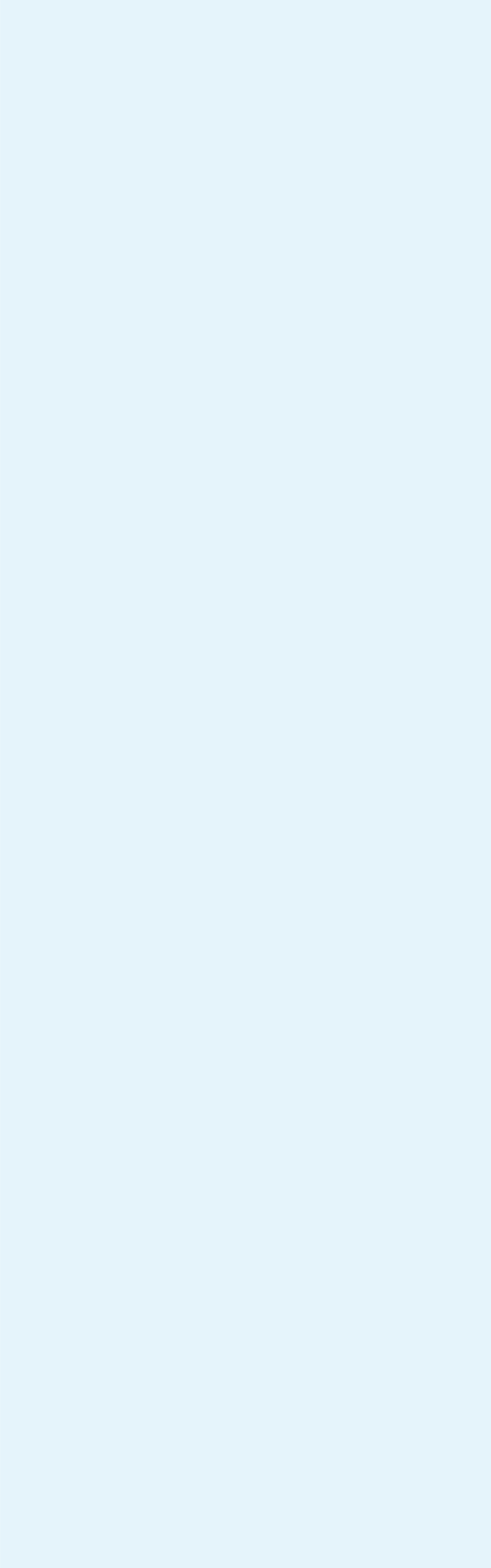 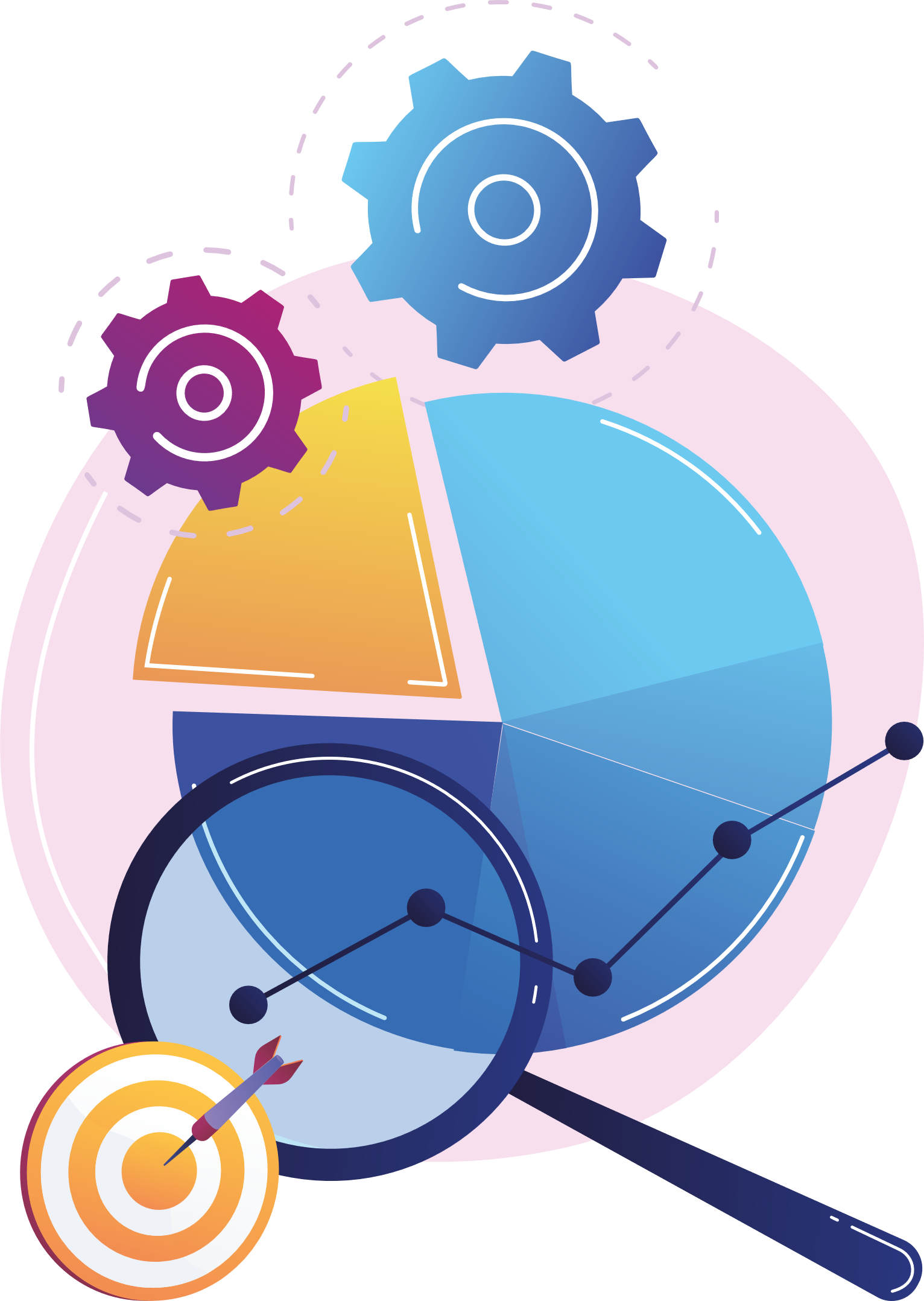 DIAGNOZA
SPOŁECZNO-GOSPODARCZAStrategia RozwojuPowiatu Przeworskiegona lata 2021-2030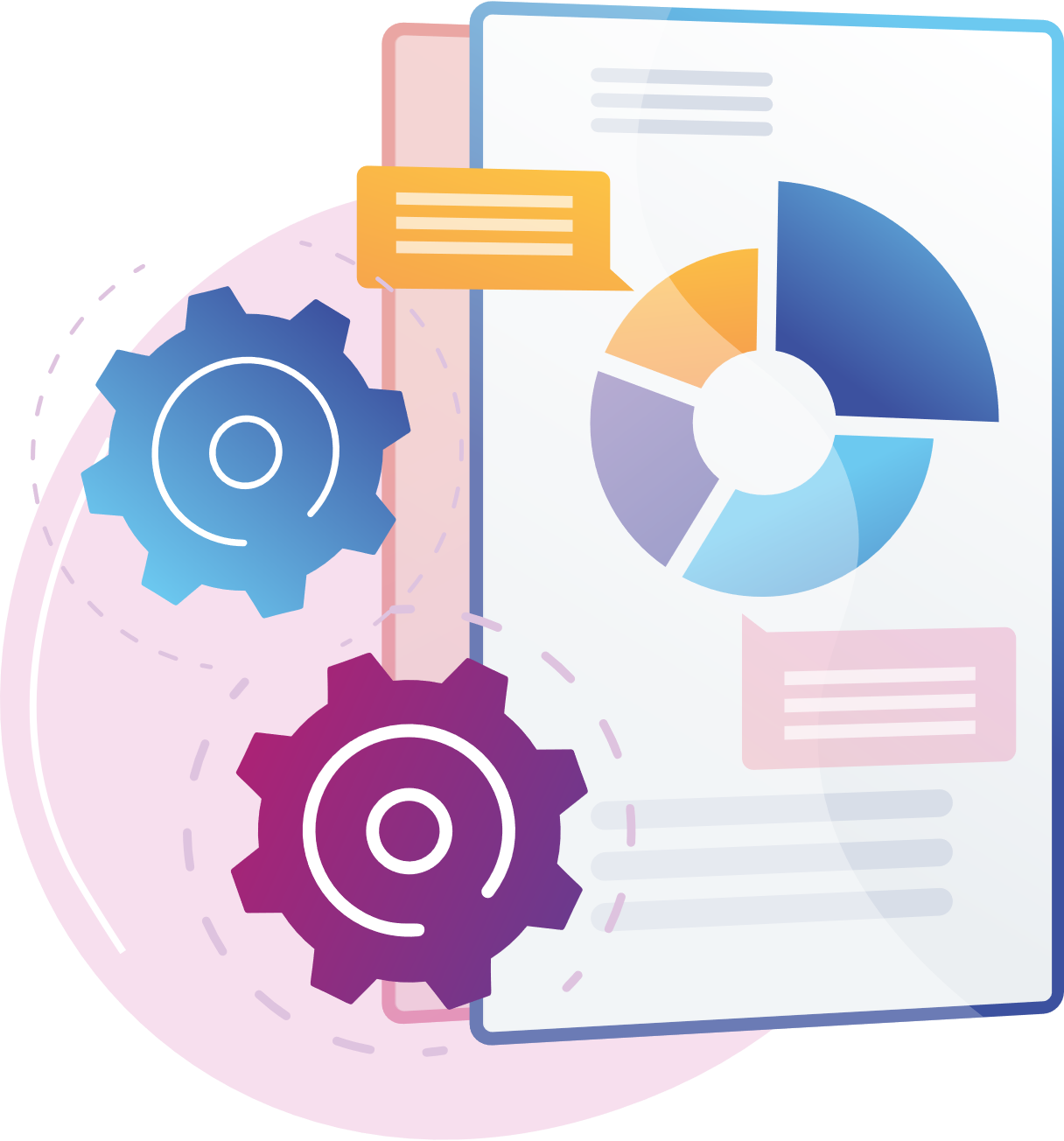 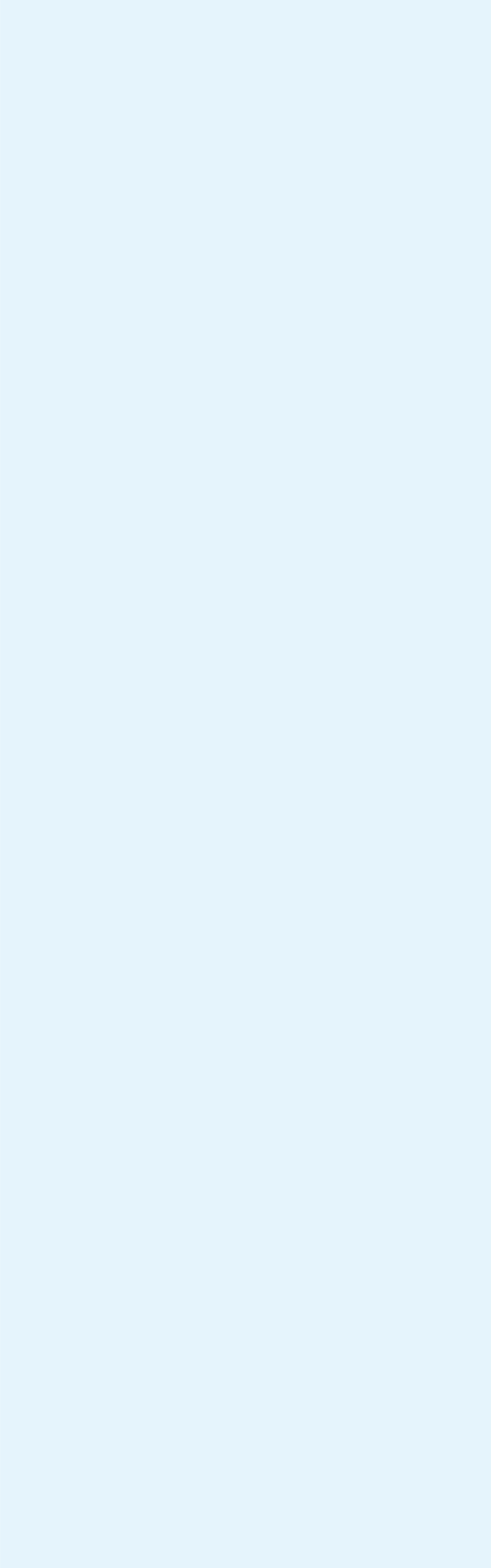 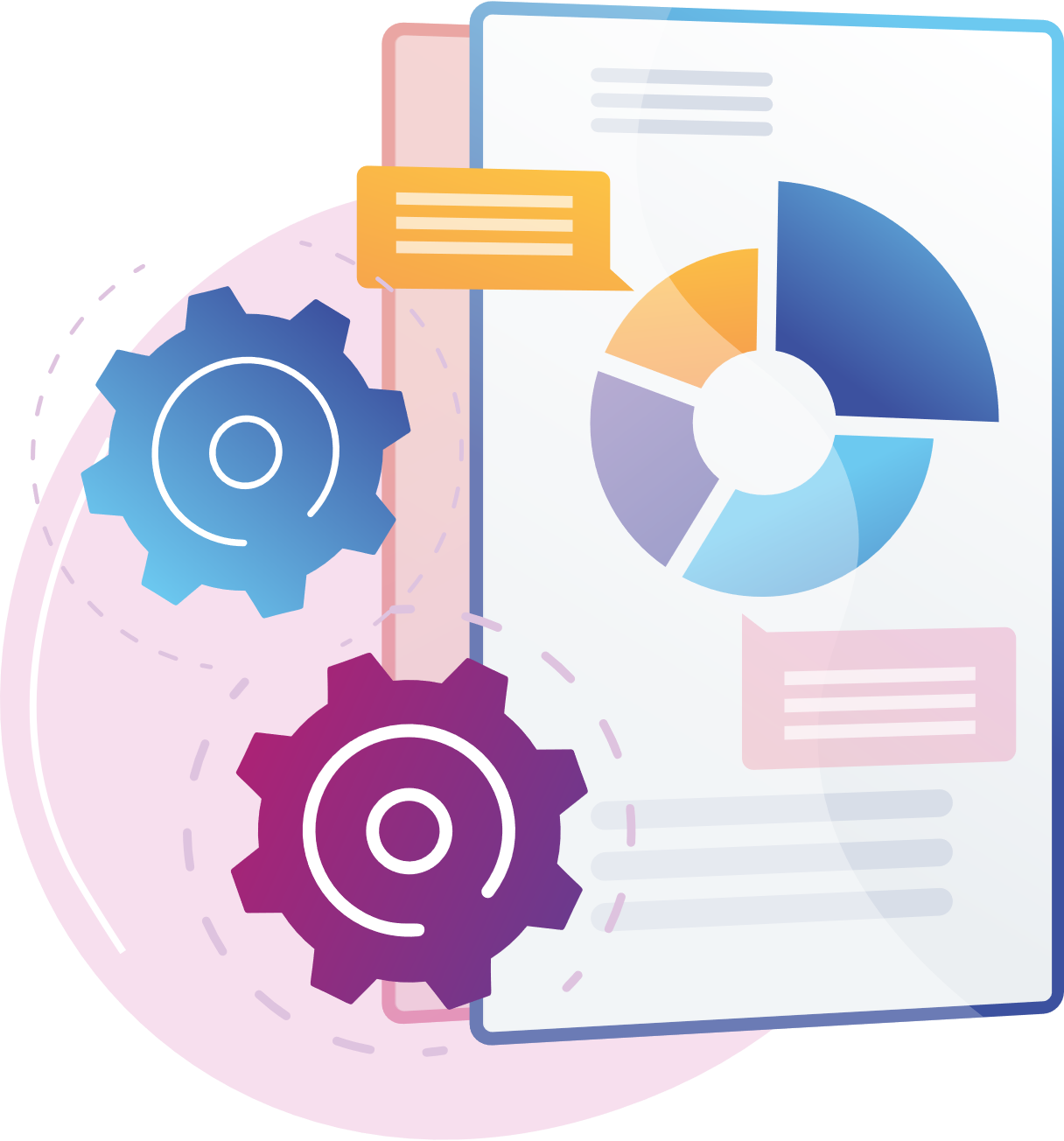 Czym jest diagnoza
społeczno-gospodarcza? Kompleksowa i pogłębiona diagnoza stanowi punkt wyjścia i bazę dla opracowania strategii rozwoju powiatu. Zgodnie z obowiązującym prawem, diagnoza nie jest już tylko dobrą praktyką czy standardem realizacyjnym, ale obowiązkiem ustawowym wynikającym z art. 10a Ustawy z dnia 6 grudnia 2006 r. 
o zasadach prowadzenia polityki rozwoju. Dla Strategii Rozwoju dla Powiatu Przeworskiego, diagnozę przygotowano jako odrębny dokument (raport diagnostyczny), a w samej Strategii przytoczone zostaną jedynie kluczowe dane i informacje oraz najważniejsze wnioski z nich płynące.Diagnoza przeprowadzana jest w ujęciu dynamicznym, tzn. obejmuje nie tylko stan aktualny, ale również analizę stanu poprzedzającego (przyjęto do analizy dane za okres 2015-2020, lub w przypadku braku najnowszych danych, za okres 2015-2019) i prognozę trendu na lata nadchodzące. Istotnym czynnikiem rzutującym na diagnozę jest sytuacja epidemiczna związana z wirusem COVID-19, która wywarła ogromny wpływ na praktycznie wszystkie obszary życia ludzi, przedsiębiorstw, jednostek administracyjnych i podmiotów samorządowych. Postępujący program szczepień, rodzi nadzieję na powrót do stanu sprzed pandemii, jednak jak długo ten powrót potrwa, na ile szczepionki okażą się skuteczne w dłuższej perspektywie, a także jak okres ograniczeń w przemieszczaniu się, gromadzeniu i prowadzeniu działalności gospodarczej (tzw. lock-down) przetrwają lokalni przedsiębiorcy.Diagnoza obejmuje następujące obszary:Uwarunkowania geograficzne;Demografię;Gospodarkę i rynek pracy;Jakość powietrza;Kulturę;Sport i rekreację;Infrastruktura sieciowa;Politykę społeczną;Edukację;Finanse.Diagnoza przeprowadzona została przez niezależnego wykonawcę zewnętrznego – Grupa CDE 
Sp. z o.o. z Mikołowa, na zlecenie Zarządu Powiatu Przeworskiego.Uwarunkowania geograficznePowiat przeworski położony jest w południowo-wschodniej części Polski, w województwie podkarpackim. Według stanu na koniec 2020 r. powiat przeworski zajmuje obszar o łącznej powierzchni 698 km2 (69 802 ha), co stanowi 3,9% obszaru województwa podkarpackiego. Obszar powiatu przeworskiego rozciąga się od Pogórza Dynowskiego na południu, aż po Płaskowyż Tarnogrodzki na północy. Przez powiat przeworski przepływają dwie największe rzeki województwa podkarpackiego San oraz Wisłok. Dolina rzeki Złotej wytycza północną granicę powiatu, zaś dolina rzeki Mleczki południową. W obrębie powiatu znajduje się 9 gmin:Gmina miejska: Przeworsk;Gminy miejsko-wiejskie: Kańczuga, Sieniawa;Gminy wiejskie: Adamówka, Gać, Jawornik Polski, Przeworsk, Tryńcza, Zarzecze. W powiecie przeworskim, wg stanu na 2020 rok (dostępne dane GUS), 24% powierzchni zajmują lasy (16 724,28 ha), zaś 45% terenów powiatu są obszarami prawne chronionymi (31 402,06 ha). Na terenie powiatu przeworskiego znajduje się łącznie 97 pomników przyrody oraz funkcjonują dwa nadleśnictwa: Kańczuga i Sieniawa. 49,2% ogółu powierzchni powiatu (34 332,08 ha) zajmują użytki rolne.Powiat przeworski położony jest w tzw. pasie przyśpieszonego rozwoju, wzdłuż drogi krajowej nr 4 (trasa międzynarodowa E-40), a docelowo także autostrady A4 i magistrali kolejowej E-30. 
Jest to pasmo o znacze niu europejskim, które obejmuje miasta: Dębicę, Rzeszów, Przeworsk, Jarosław 
i Przemyśl. 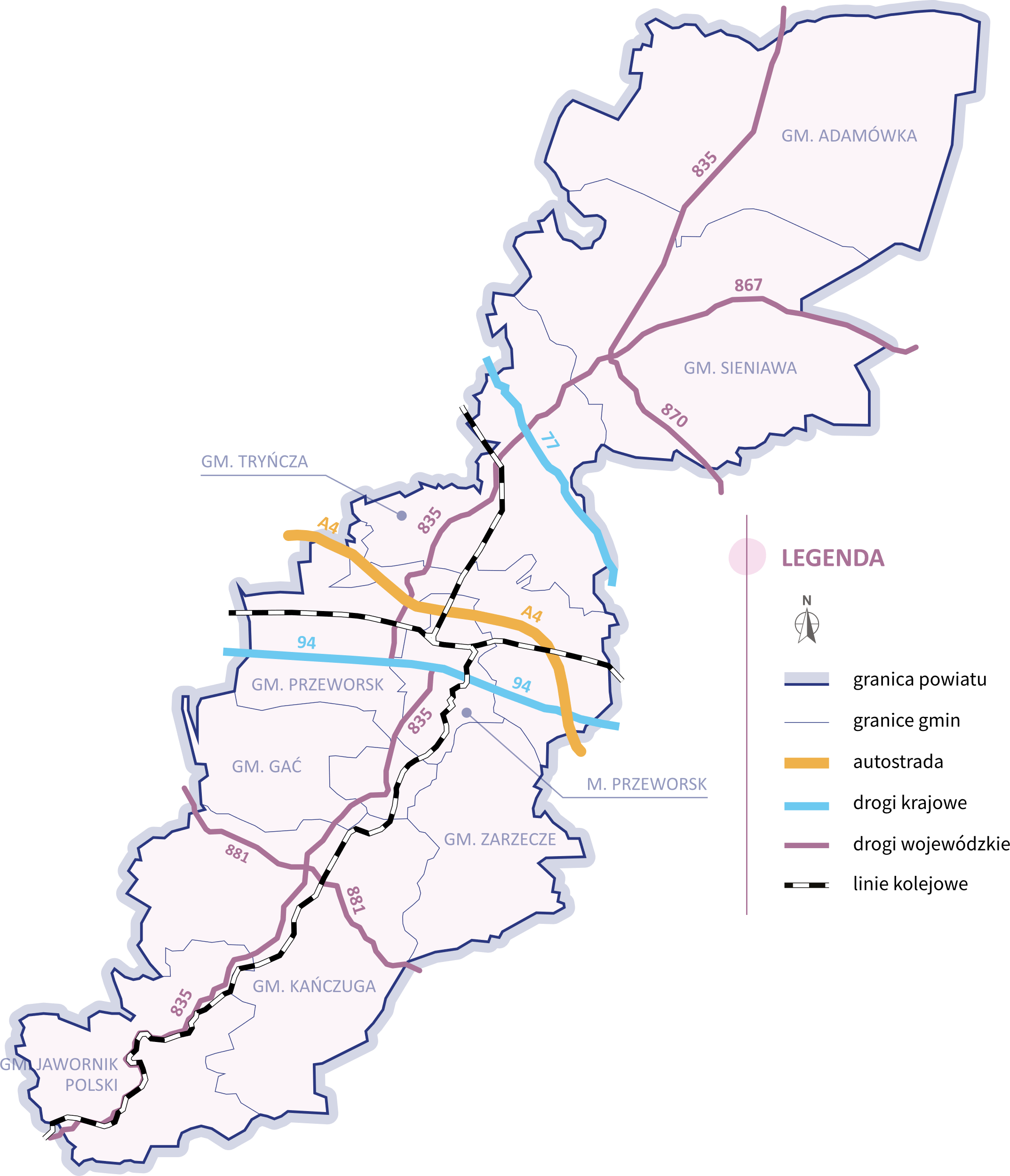 Rysunek  Mapa powiatu, źródło: opracowanie własneStolica powiatu jest położona około 40 km od lotniska w Jasionce k. Rzeszowa i około 50 km od przejścia granicznego w Korczowej. Położenie blisko głównych szlaków komunikacyjnych, w tym sieci TEN-T, tworzy warunki dogodne do prowadzenia działalności gospodarczej. Powiat przeworski położony jest blisko Rzeszowa, stolicy województwa podkarpackiego i zarazem rdzenia Rzeszowskiego Obszaru Funkcjonalnego. Rzeszów jest siedzibą władz samorządowych i rządowych na szczeblu województwa. Jest ośrodkiem pełniącym funkcje metropolitalne zamieszkiwanym przez ponad 180 tys. mieszkańców. Rzeszów wskazywany jest jako ważny ośrodek rozwoju, w tym ośrodek przemysłowy z dominantą przemysłu elektromaszynowego (w tym lotniczego) i rolno-spożywczego. Teren powiatu przeworskiego cechuje bogactwo zabytków kultury, w szczególności zespoły pałacowo-parkowe oraz obiekty sakralne. Powiat przeworski cechują wyjątkowe walory przyrodnicze 
i krajobrazowe oraz zróżnicowane ukształtowanie terenu wynikające z położenia na pograniczu Pogórza Karpackiego i Kotliny Sandomierskiej. Jedną z najważniejszych atrakcji turystycznych powiatu jest  Kolej Wąskotorowa Przeworsk-Dynów, która łączy Przeworsk i Dynów zatrzymując się na 13 stacjach. Długość trasy kolejki wynosi 46,25 km.W Strategii Rozwoju Województwa „Podkarpackie 2030”, wydziela z obszaru województwa regionalne obszary strategicznej interwencji (OSI), wokół których koncentrować się mają działania inwestycyjne w perspektywie budżetu Unii Europejskiej na lata 2021-2030. Powiat przeworski zaklasyfikowany został do kilku (OSI):Obszary zagrożone trwałą marginalizacją;Miejskie obszary funkcjonalne;Obszary wiejskie województwa podkarpackiego.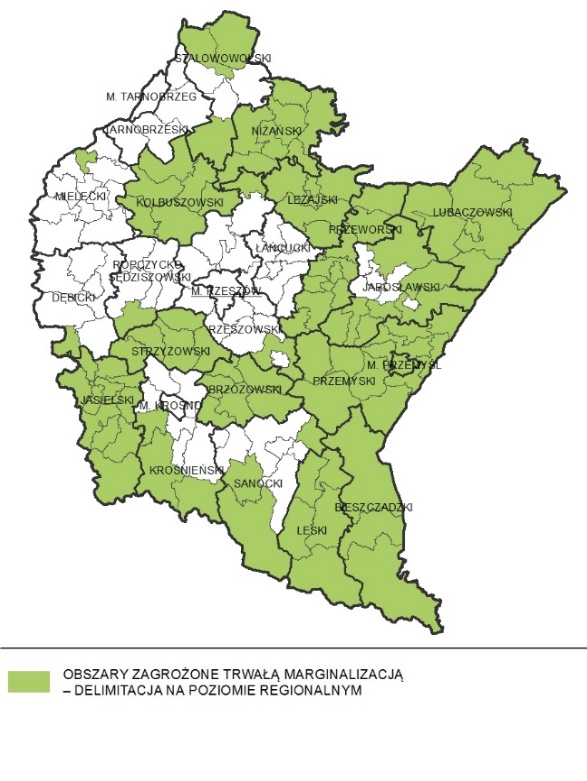 Rysunek  Mapa obszarów zagrożonych trwałą marginalizacją, źródło: Strategia Rozwoju Województwa "Podkarpackie 2030"Polityka regionu dąży do realizacji zasad zrównoważonego rozwoju, która obliguje do kierunkowania działań na zapewnienie mieszkańcom pełnego pakietu możliwości rozwojowych niezależnie od miejsca zamieszkania. Podejmowane działania mają identyfikować i wzmacniać czynniki rozwojowe obszarów o słabszych perspektywach rozwojowych, wynikających ze struktury społeczno-gospodarczej, peryferyjnego położenia bądź utraty dotychczasowych funkcji. Oczekiwanymi celami będzie m.in. zwiększenie zasobów infrastrukturalnych, rozwój przedsiębiorczości, poprawa dostępu do podstawowych usług publicznych, zniwelowanie wykluczenia transportowego.W ramach rozwoju obszarów zagrożonych trwałą marginalizacją, przewiduje się:rozwój sektora inwestycji prywatnych w oparciu o lokalne zasoby; aktywizację lokalnych inicjatyw gospodarczych i społecznych, poprzez wykorzystanie potencjału podmiotów publicznych, prywatnych, organizacji pozarządowych i mieszkańców; poprawę atrakcyjności inwestycyjnej poprzez zapewnienie przygotowanych terenów inwestycyjnych;pobudzanie procesów rozwojowych poprzez zapewnienie lepszej dostępności komunikacyjnej na zewnątrz, w tym rozwój infrastruktury drogowej łączącej się z węzłami sieci dróg szybkiego ruchu oraz infrastruktury kolejowej;włączenie komunikacyjne obszarów o utrudnionej dostępności;dostosowanie infrastruktury technicznej (energetycznej, telekomunikacyjnej, wodnokanalizacyjnej) i społecznej warunkującej rozwój gospodarczy i wyższą jakość życia mieszkańców;wzmocnienie roli instytucji publicznych jako inicjatora nawiązywania partnerstw, współpracy z innymi instytucjami publicznymi, społeczeństwem i innymi interesariuszami na rzecz rozwoju regionu;  ograniczenie skutków peryferyjnego położenia obszarów przygranicznych poprzez wielopłaszczyznowe wykorzystanie potencjału współpracy transgranicznej; intensyfikację działań w zakresie ochrony i poprawy stanu środowiska przyrodniczego.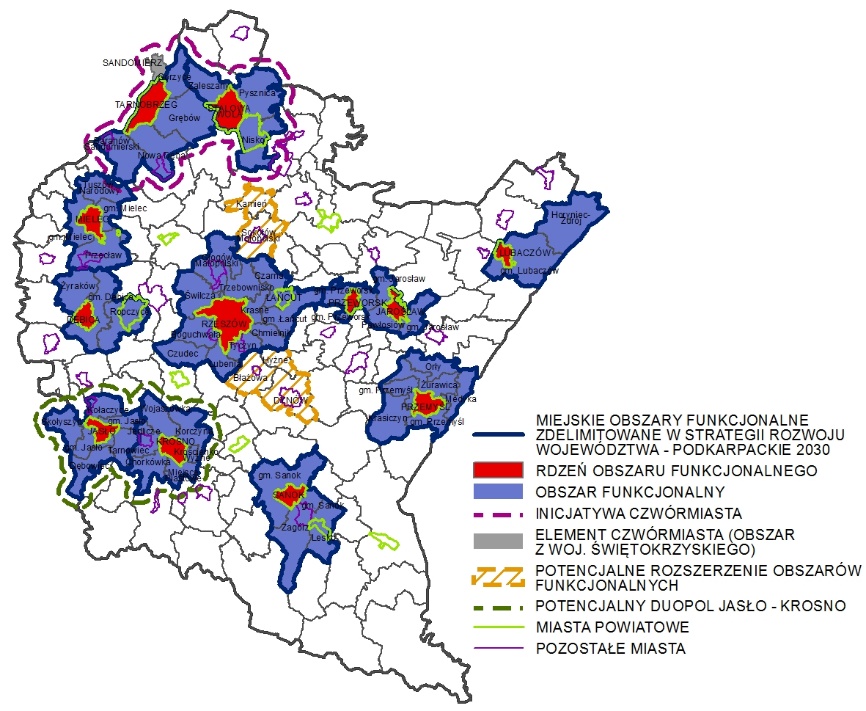 Rysunek  Mapa miejskich obszarów funkcjonalnych, źródło: Strategia Rozwoju Województwa "Podkarpackie 2030"Zgodnie z zapisami Strategii Rozwoju Województwa, charakteryzuje się korzystnym policentrycznym układem struktury osadniczej tj. centralne położenie najważniejszego ośrodka miejskiego – Rzeszowa oraz zogniskowane wobec niego w sposób równomierny aglomeracje miejskie. Miasta, ze względu na realizowane funkcje społeczno-gospodarcze różnego rzędu i ich rozprzestrzenianie na obszary sąsiadujące, zostały zidentyfikowane jako tzw. regionalne bieguny wzrostu. Z powiatem przeworskim, związany jest duopol Jarosław-Przeworsk, który posiada predyspozycje do rozwoju funkcji kulturalnych oraz gospodarczych, w szczególności rozwijania powiązań z Ukrainą, a bogate zasoby materialnego dziedzictwa kulturowego predysponują do rozwoju turystyki.W ramach rozwoju miejskich  obszarów funkcjonalnych, przewiduje się:zwiększenie spójności terytorialnej obszarów funkcjonalnych budowę, rozbudowę oraz modernizację infrastruktury kolejowej;  podniesienie bezpieczeństwa komunikacyjnego poprzez budowę obwodnic i odciążenie centrów miast od przeciążeń wynikających z transportu indywidualnego i komunikacji publicznej;modernizację i rozwój infrastruktury dróg lokalnych w celu zwiększenia spójności obszarów funkcjonalnych miast; rozwój transportu publicznego, w tym poprzez modernizację i rozwój infrastruktury w celu efektywniejszego przemieszczania się wewnątrz obszarów funkcjonalnych oraz między nimi; wspieranie systemu zrównoważonego transportu wraz węzłami intermodalnymi typu P&R, B&R;rozwój zintegrowanej sieci ścieżek rowerowych, tras rowerowych, jako alternatywy dla przemieszczania się na krótkich odcinkach oraz służących rekreacji.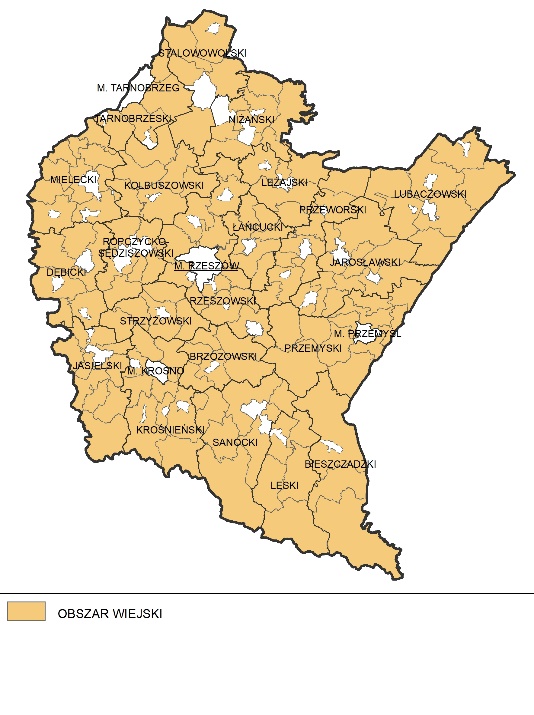 Rysunek  Mapa obszarów wiejskich, źródło: Strategia Rozwoju Województwa "Podkarpackie 2030"Obszary wiejskie dotyka zjawisko postępującej marginalizacji i niskiego poziomu jakości życia. Kluczową kwestią przeciwdziałającą tym trendom jest rozwój infrastruktury w szczególności: 
wodno-kanalizacyjnej, energetycznej, teleinformatycznej oraz transportowej. Działania należy tak ukierunkować, aby umożliwiały rozwój gospodarki i przedsiębiorczości w tym powstawanie miejsc pracy w sektorach pozarolniczych, dostępność do usług publicznych, przekwalifikowanie zawodowe oraz mobilność przestrzenną, przy zachowaniu walorów środowiska przyrodniczego. W ramach rozwoju obszarów wiejkich, przewiduje się:poprawę dostępności komunikacyjnej obszarów wiejskich w wymiarze lokalnym, regionalnym, krajowym i transgranicznym, w tym w relacji do najbliższego regionalnego bieguna wzrostu;zwiększenie dostępności cyfrowej poprzez rozwój infrastruktury telekomunikacyjnej;modernizację i rozbudowa energetycznych linii przesyłowych jako podniesienie komfortu życia i bezpieczeństwa mieszkańców;rozwój i poprawę dostępności do infrastruktury wodociągowej, kanalizacyjnej i ściekowej;poprawę zarządzania sektorem gospodarki odpadami;tworzenie korzystnych warunków w tym kompleksowej infrastruktury technicznej dla rozwoju przedsiębiorczościDemografiaWg danych na koniec 2019 r. powiat przeworski liczył 78 362 mieszkańców, co stanowi ok. 3,7% ludności województwa podkarpackiego. Liczba mieszkańców powiatu, ulega stałemu spadkowi, co jednak związane jest ogólnopolskim problemem ujemnego przyrostu naturalnego.Rysunek  Liczba mieszkańców w powiecie przeworskim wg płci w latach 2014-2019, źródło: Bank Danych Lokalnych GUS
Rysunek  Przyrost naturalny odnotowany w powiecie przeworskim w latach 2014-2019, źródło: Bank Danych Lokalnych GUSJak wskazują dane za ostatnie 5 lat – przyrost naturalny oscyluje w granicach neutralnego zera, spadek ludności jest więc związany z ujemnym saldem migracji, a więc wyprowadzaniem się mieszkańców powiatu do innych miejscowości. Jest to zjawisko o tyle negatywne, że na zmianę miejsca zamieszkania decydują się głównie osoby młode, co przyczynia się do zwiększonego obciążenia ekonomicznego regionu (większa liczba osób w wieku poprodukcyjnym przypadająca na osoby w wieku produkcyjnym).Rysunek  Bilans migracji międzypowiatowych w powiecie przeworskim w latach 2014-2019, źródło: Bank Danych Lokalnych GUS
Rysunek  Struktura ekonomicznych grup wieku w powiecie przeworskim w latach 2014-2019 [%], źródło: Bank Danych Lokalnych GUSRosnąca liczba osób w wieku poprodukcyjnym, jest zjawiskiem które należy wziąć pod uwagę, planując działania związane z rozwojem powiatu. Oznacza bowiem konieczność stworzenia odpowiedniej opieki i infrastruktury, z której mogą korzystać osoby starsze (np. kluby seniora, domy opieki dziennej, zwiększone zapotrzebowanie na świadczenia medyczne z obszaru geriatrii).Tabela  Struktura grup ekonomicznych, źródło: Bank Danych Lokalnych GUSW perspektywie do roku 2030, spodziewać się należy dalszego spadku ludności gminy, nawet ok 77 000 osób.Rysunek  Prognoza liczby mieszkańców na lata 2022-2030, źródło: opracowanie własneRównocześnie znacząco wzrośnie liczba osób w wieku poprodukcyjnym, która w dalszej perspektywie będzie powoli zbliżać się nawet do 25% wszystkich mieszkańców powiatu.Tabela  Prognoza struktury grup ekonomicznych na lata 2022-2030, źródło: opracowanie własneNajbardziej zaludnionymi gminami są: gmina miejska Przeworsk, gmina wiejska Przeworsk i gmina miejsko-wiejska Kańczuga (każda ponad 10 tys. mieszkańców), pozostałe gminy powiatu posiadają zbliżony jednak znacznie niższy poziom zaludnienia, kształtujący się na poziomie 4-8 tys. mieszkańców.Szczegółowe zestawienie liczby mieszkańców poszczególnych gmin powiatu przedstawia wykres.Liczba mieszkańców ma charakter stabilny na przestrzeni ostatnich lat (choć jak wskazano z tendencją spadkową i wzrostem liczby w wieku poprodukcyjnym). Można wnioskować, że w ocenie społecznej zamieszkiwanie na terenie powiatu jest ugruntowane pokoleniowo. Determinuje to postawy społeczne, takie jak przywiązanie do miejsca zamieszkania, więzi społeczne, poczucie stabilności i chęć angażowania się w działania wpływające na rozwój społeczno-gospodarczy obszaru.Gospodarka i rynek pracyAktywność gospodarcza mieszkańców, jest zjawiskiem pożądanym przez każdy region. Zależnie od tego jaki jest jej charakter – przemysłowy, turystyczny, czy mieszkalny – zmieniać się może rodzaj prowadzonej działalności, jednak zawsze należy dążyć do zwiększenia liczby przedsiębiorstw, a co za tym idzie dostępnych miejsc pracy, które przyciągają nowych mieszkańców i generują wpływy podatkowe do budżetu gminy. Liczbę podmiotów gospodarczych zarejestrowanych na terenie gminy wskazano na wykresie. Co istotne, mimo sytuacji pandemicznej, która rozpoczęła się w roku 2020 liczba podmiotów gospodarczych nie tylko nie zmalała, ale wzrosła – choć dynamika rejestracji nowych podmiotów gospodarczych była niższa niż w latach minionych.Rysunek  Podmioty gospodarki narodowej wpisane do rejestru REGON na terenie powiatu przeworskiego w latach 2014-2020, źródło: Bank Danych Lokalnych GUSJak wskazuje porównanie danych lokalnych, dla powiatu przeworskiego, wskazuje, że wskaźniki gospodarcze dotyczące aktywności gospodarczej, są znacząco niższe niż średnia wojewódzka lub ogólnokrajowa. Potwierdza to konkluzję wyrażoną w Wojewódzkiej Strategii Rozwoju, wskazującą na duże dysproporcje między sercem regionu (Rzeszowem), a mniejszymi ośrodkami miesjkimi 
i podmiejskimi.Tabela  Porównanie wskaźników gospodarczych powiatu przeworskiego na tle województwa i kraju w 2019 roku, źródło: Bank Danych Lokalnych GUS* Brak danych za 2020 r.W strukturze podmiotów gospodarczych, dominują przedsiębiorstwa najmniejsze, zatrudniające 
do 9 osób. Negatywnym zjawiskiem jest malejąca grupa podmiotów małych zatrudniających od 10 do 49 osób.Tabela  Struktura wielkości podmiotów gospodarczych, źródło: Bank Danych Lokalnych GUS
Wzrost aktywności gospodarczej przełożył się znaczący spadek bezrobocia, gdyż stopa bezrobocia rejestrowanego spadła z 16,9% do 12,1%. W dalszym ciągu jest on jednak na bardzo wysokim dwucyfrowym poziomie. Wg. danych za 2020 r. zauważalny jest niewielki, negatywny wpływ COVID-19 na rynek pracy skutkujący niewielkim wzrostem bezrobocia. Wzrost ten nie ma jeszcze charakteru niepokojącego, bowiem wielu przedsiebiorców dotkniętych ograniczeniami epidemicznymi otrzymało wsparcie w formie tzw. tarcz finansowych, warunkowanych koniecznością utrzymania na dotychczasowym poziomie liczby miejsc pracy. Kluczowe zatem okazać mogą się dopiero dane na koniec I półrocza 2021 r., kiedy to wygasną zobowiązania przedsiębiorców i okaże się czy uda się utrzymać dotychczasowy poziom zatrudnienia,czy też rozpocznie się fala zwolnień.Rysunek  Liczba zarejestrowanych bezrobotnych w podziale na płeć, źródło: Bank Danych Lokalnych GUSKonkluzje które przytoczono powyżej (wzrost aktywności gospodarczej, spadek bezrobocia), korelują z danymi dotyczącymi liczby osób pracujących na terenie powiatu, która na przestrzeni lat 2015-2019, urosla z 24 367 do 25 552 osób (dane za 2020 r. są niedostępne). Zestawiając tą wartość z łączną liczbą mieszkańców powiatu w wieku produkcyjnym (ok. 45 566 osób), zauważyć można, że większość osób pracuje poza terenem powiatu.Rysunek  Liczba osób pracujących na terenie powiatu przeworskiego, źródło: Bank Danych Lokalnych GUS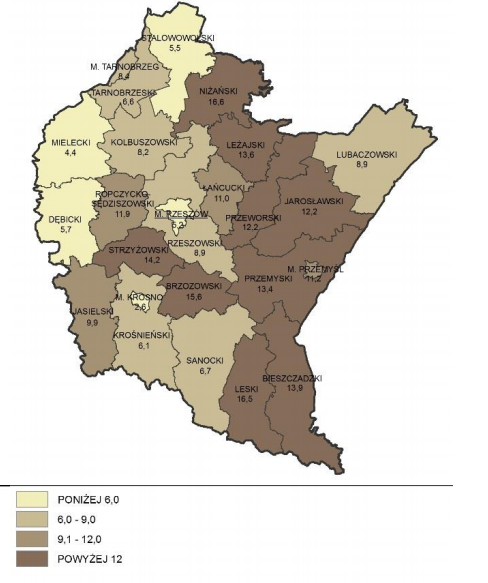 Rysunek  Stopa bezrobocia rejestrowanego w kraju i województwie podkarpackim, źródło: Strategia rozwoju województwa "Podkarpackie 2030"Wynagrodzenia w powiecie przeworskim są zdecydowanie niższe niż średnia zarówno krajowa, jak i dla województwa podkarpackiego. Należy wziąć pod uwagę, że podana statystyka GUS nie uwzględnia podmiotów gospodarczych o liczbie pracujących do 9 osób, fundacji, stowarzyszeń i innych organizacji społecznych, organizacji pracodawców, samorządu gospodarczego i zawodowego oraz zatrudnionych poza granicami kraju.Tabela  Przeciętne miesięczne wynagrodzenie - zestawienie porównawcze, źródło: Bank Danych Lokalnych GUSZgodnie z danymi GUS, średnie miesięczne zarobki brutto w powiecie przeworskim są o ok. 10% niższe niż średnia dla województwa i zarazem wynoszą zaledwie 76% (wg. danych za 2019 r.) średniej krajowej. Jak pokazuje trend ostatnich lat – różnica ta zmienia sią bardzo powoli – o zaledwie 0,6 pp. 
Na przestrzeni pięciu lat.Ochrona środowiska, rolnictwo i jakość powietrzaStan jakości powietrza na terenie powiatu określono na podstawie Rocznej Oceny Jakości Powietrza w Województwie Podkarpacki oraz na podstawie danych zawartych w Programie Ochrony Powietrza dla strefy podkarpackiej, w której znajduje się powiat przeworski.Jak wskazują analizy, głównym źródeł zanieczyszczeń na terenie południowej Polski, są indywidualne źródła ciepła opalane węglem (często niskiej jakości) oraz komunikacja samochodowa. Z uwagi na rosnące wymogi środowiskowe dla największych zakładów produkcyjnych – emisja przemysłowa (często skoncentrowana na obszarach niezamieszkanych) nie jest tak odczuwalnym i palącym problemem. Najlepszym sposobem ochrony powietrza jest likwidacja emisji „u źródła”, czyli wymiana źródeł ciepła na nowsze, bądź też całkowita zmiana stosowanego paliwa (np. podłączenie do sieci gazowej, czy też zastosowanie pompy ciepła). Stąd też, w czasie gdy upowszechnienie odnawialnych źródeł energii jest utrudnione z uwagi na wysoki koszt początkowy, konieczny jest dalszy rozwój sieci gazowniczej 
i podłączanie do niej nowych użytkowników. SOx – tlenki siarki to zanieczyszczenia pochodzące ze spalania paliw zanieczyszczonych siarką. Największym źródłem emisji SOx do atmosfery jest spalanie węgla niskiej jakości w domowych paleniskach. Mniej istotnymi źródłami emisji SOx są procesy przemysłowe, takie jak obróbka rud metali, spalanie paliw zawierających siarkę przez lokomotywy, statki, maszyny budowlane i pojazdy rolnicze.Tlenki siarki SOx mogą reagować z innymi związkami obecnymi w atmosferze, 
a reagując z wodą tworzą kwas siarkowy, główny składnik kwaśnych deszczy.Według danych pochodzących z ROCZNEJ OCENY JAKOŚCI POWIETRZA W WOJEWÓDZTWIE PODKARPACKIM. RAPORT ZA ROK 2018, na terenie powiatu nie występują przekroczenia dopuszczalnych poziomów stężeń tlenków siarki, a z uwagi na niski stopień urbanizacji, poziom ten jest niższy, niż na średni dla województwa.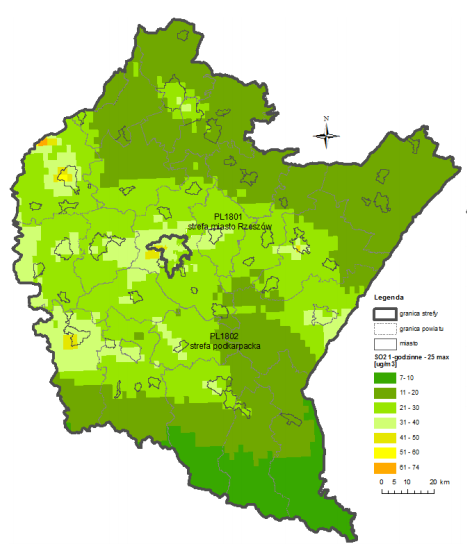 Rysunek : Rozkład stężeń w roku 2018 dla SO2 , źródło: Roczna ocena jakości powietrza w województwie podkarpackim. Raport za rok 2018.NOx – tlenki azotu charakteryzują się ostrym zapachem oraz brązowym zabarwieniem, za którego sprawą smog przyjmuje widocznie brunatne odcienie. Tlenki azotu wchodzące w skład smogu powstają zwłaszcza na skutek przedostawania się do atmosfery spalin samochodowych, a także toksyn emitowanych przez zakłady przemysłowe. Na obszarach wiejskich emisje tlenków azotu związane są ze stosowaniem nawozów sztucznych.Według danych pochodzących z ROCZNEJ OCENY JAKOŚCI POWIETRZA W WOJEWÓDZTWIE PODKARPACKIM. RAPORT ZA ROK 2018, na terenie powiatu nie odnotowano przekroczeń dopuszczalnych poziomów stężeń tlenków azotu.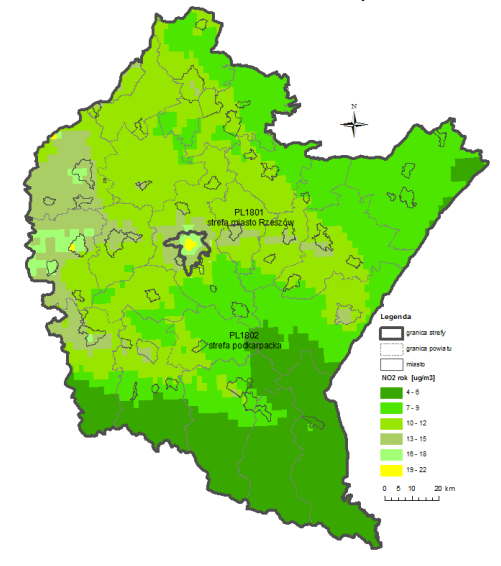 Rysunek : Rozkład stężeń w roku 2018 dla NO2 , źródło: Roczna ocena jakości powietrza w województwie podkarpackim. Raport za rok 2018.Pył PM2,5 –to cząstki zanieczyszczeń o średnicy mniejszej niż 2,5 µm. Jest to szczególnie niebezpieczny rodzaj pyłu, ponieważ przenikając przez pęcherzyki płucne dostaje się do krwioobiegu. Skutkiem wdychania tego rodzaju pyłu jest astma oraz alergie. Przypuszcza się, że przyczynia się również do wzrostu liczby arytmii oraz zawałów serca.Źródłem pyłu PM 2,5 jest przede wszystkim spalanie paliw w paleniskach domowych, transport, działalność przemysłowa oraz ruch samochodowy – stąd też największe stężenie tego typu zanieczyszczenia występuje w miastach.Zgodnie z przedstawioną mapą, na terenie miasta Przeworsk, występują  przekroczenia poziomów pyłu PM 2,5 w powietrzu, co jest związane z zagęszczeniem i stopniem urbanizacji. 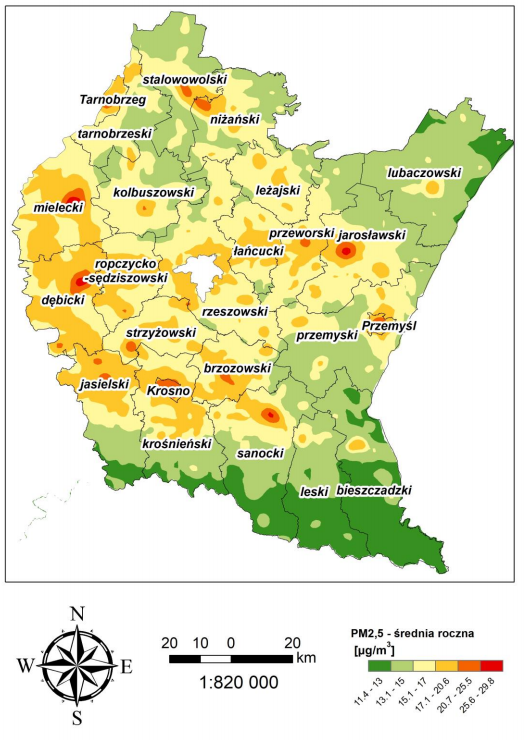 Rysunek : Rozkłady emisji pyłu zawieszonego PM2,5 rok w strefie podkarpackiej w 2018 r., źródło: Program Ochrony Powietrza Strefy PodkarpackiejPył PM10 – to cząstki zanieczyszczeń o średnicy mniejszej niż 10 µm, które często zawierają takie substancje szkodliwe jak benzopireny, furany, dioksyny – czyli rakotwórcze metale ciężkie. Cząsteczki PM10 odpowiadają za ataki kaszlu, świszczący oddech, duszności oraz ataki astmy. Źródłem pyłu PM10 nie jest wyłącznie spalanie paliw – choć jest to największe źródło tego zanieczyszczenia. Cząstki pyłu PM10 powstają również w sposób mechaniczny - w wyniku ścierania lub kruszenia różnego rodzaju materiałów oraz kurzu wzbudzanego przez wiatr i samochody.Zgodnie z przedstawioną mapą, na terenie miasta Przeworsk, występują  przekroczenia poziomów pyłu PM 10 w powietrzu, co jest związane z zagęszczeniem i stopniem urbanizacji.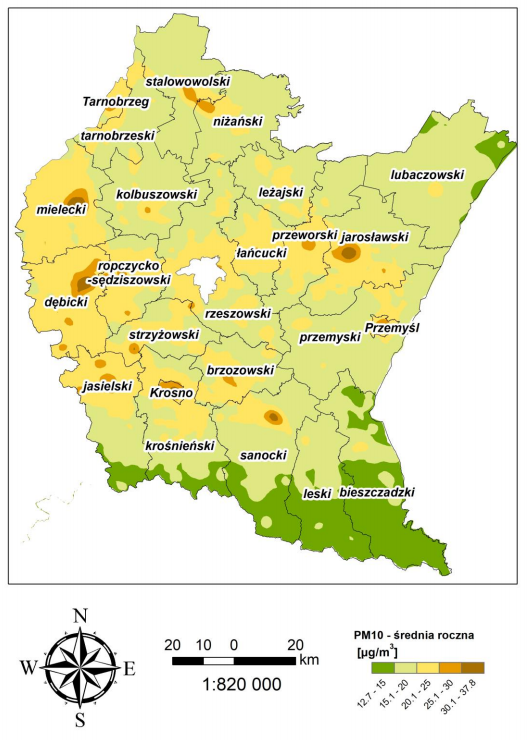 Rysunek : Rozkłady emisji pyłu zawieszonego PM10 rok w strefie podkarpackiej w 2018 r., źródło: Program Ochrony Powietrza Strefy PodkarpackiejB(a)P – benzo(a)piren jest głównym przedstawicielem wielopierścieniowych węglowodorów aromatycznych (WWA), występującym w spalinach samochodowych lub dymie papierosowym, ale większość (ponad 80 %) emisji benzo(a)pirenu w powietrzu pochodzi z gospodarstw domowych, który  wydziela się podczas spalania węgla (zwłaszcza tego złej jakości), drewna oraz odpadów (zwłaszcza tworzyw sztucznych typu PET). Benzo(a)piren potrafi kumulować się w wodzie, glebie i organizmach (zwłaszcza tkance tłuszczowej zwierząt), a także przenikać do układu oddechowego i krwiobiegu. Ma silne właściwości toksyczne i rakotwórcze, co związane jest z jego zdolnością do kumulowania się w organizmie.Zgodnie z danymi pomiarowymi, na terenie całego powiatu, występują  przekroczenia poziomów B(a)P w powietrzu.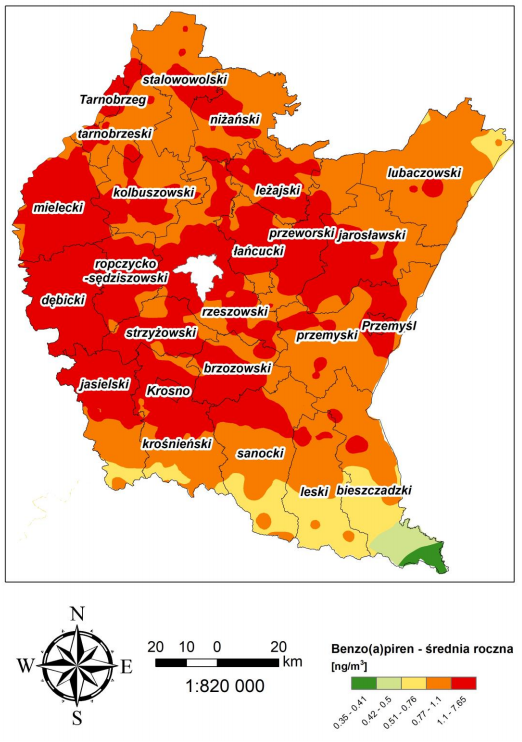 Rysunek : Rozkłady emisji B(a)P w strefie podkarpackiej w 2018 r., źródło: Program Ochrony Powietrza Strefy PodkarpackiejCO – tlenek węgla to bezbarwny, łatwopalny i bezwonny gaz, który potocznie znany 
jest jako czad. Powstaje w czasie spalania (zwłaszcza węgla) w warunkach ograniczonego dopływu tlenu – zły stan techniczny urządzeń spalania oraz wentylacji jest więc główną przyczynia powstawania czadu.  Choć gaz ten szczególnie groźny jest w pomieszczeniach zamkniętych, gdzie jego podwyższone stężenie prowadzić może do zatrucia i śmierci człowieka, to jego występowanie w atmosferze prowadzić może do odczucia zmęczenia, nudności oraz problemów z oddychaniem. Według danych pochodzących z ROCZNEJ OCENY JAKOŚCI POWIETRZA W WOJEWÓDZTWIE PODKARPACKIM. RAPORT ZA ROK 2018, na terenie powiatu nie są notowane przekroczenia dopuszczalnych stężeń tlenku węgla.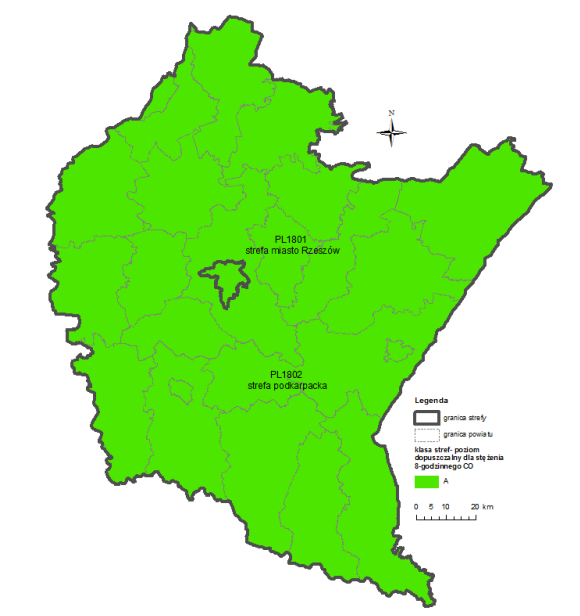 Rysunek : Rozkład stężeń w roku 2018 dla CO, źródło: Roczna ocena jakości powietrza w województwie podkarpackim. Raport za rok 2018 Środowisko przyrodnicze powiatu przeworskiego wykazuje bardzo dużą różnorodność gatunków flory 
i fauny (szczególnie tej objętej ochroną gatunkową) jak i różnorodność komponentów krajobrazu (florystyczne, faunistyczne, leśne, krajobrazowe, przyrody nieożywionej występujących w przyrodzie). Obszary prawnie chronione przyrodniczo w Powiecie Przeworskim zajmują 31 402,12 ha, co stanowi aż 45% powierzchni powiatu. Największą powierzchnię objętą ochroną zajmują obszary chronionego krajobrazu., na których zakazuje się, realizacji przedsięwzięć mogących znacząco oddziaływać na środowisko w rozumieniu przepisów ustawy z dnia 3 października 2008 r. o udostępnianiu informacji o środowisku i jego ochronie, udziale społeczeństwa w ochronie środowiska oraz o ocenach oddziaływania na środowisko, z wyłączeniem przedsięwzięć, dla których przeprowadzona ocena oddziaływania na środowisko wykazała brak negatywnego wpływu na ochronę przyrody i ochronę krajobrazu obszaru chronionego krajobrazu. Oznacza to z jednej strony silną ochronę środowiska przed ingerującymi w nie dużymi inwestycjami infrastrukturalnymi, a z drugiej wyklucza praktycznie ukierunkowanie rozwoju powiatu na urbanizację i uprzemysłowienie.Na terenie powiatu występują następujące obszary chronione: Sieniawski Obszar Chronionego Krajobrazu zlokalizowany na terenie gmin: Adamówka, Sieniawa i Tryńcza. Obszar ten został utworzony dla ochrony Lasów Sieniawskich, jednego z największych kompleksów leśnych w województwie podkarpackim, będącego częścią Puszczy Sandomierskiej. Na żyznych glebach części wschodniej występują lasy mieszane i bory nadające krajobrazowi niepowtarzalne piękno dzięki znacznej różnorodności form. Wiodącym gatunkiem w tym zbiorowisku jest sosna pospolita i dąb szypułkowy. W zachodniej części przeważa krajobraz kulturowy z doliną Sanu i Lubaczówki z bardzo ciekawą roślinnością. Występują tu synantropy północnoamerykańskie tj. aster amerykański i wirginijski. Na łąkach koło Sieniawy - kosaciec syberyjski, goździk pyszny, goryczka wąskolistna i pełnik europejski. Fauna ma charakter wybitnie nizinny. Z ssaków można spotkać: łosia, borsuka, kunę leśną, orzesznicę,- z ptaków: gadożera, pszczołojada, kobuza, bociana czarnego, remiza, z płazów: ropuchę zieloną i paskówkę. Ciekawie reprezentuje się obszar pod względem ichtiologicznym. W rzekach występują: dziki karp, sazan, sandacz, sum, sumik karłowaty, wzdręga i ciernik. Przemysko - Dynowski Obszar Chronionego Krajobrazu  stanowiący otulinę Parku Krajobrazowego Pogórza Przemyskiego. Na terenie podgórskim, poprzecinanym licznymi rzeczkami i potokami, występują drzewostany bukowe i jodłowe oraz grądy. Lasy są pełne zwierzyny. Licznie występują tu m.in. jelenie, sarny i dziki.Rezerwat Husówka położony jest na terenie miejscowości Sietesz, kilka kilometrów od Kańczugi. Utworzony, aby chronić liczne naturalne stanowiska kłokoczki południowej. Rezerwat Lupa położony na terenie gminy Sieniawa, w pobliżu miejscowości Dobra, utworzony w kompleksie leśnym m.in. dla ochrony storczyków: kruszczyka szerokolistnego i gnieźnika leśnego. Pomniki przyrody są to twory przyrody ożywionej i nieożywionej, które oprócz wartości naukowych, przyrodniczych, krajobrazowych, historycznych i kulturowych charakteryzują się indywidualnymi cechami wyróżniającymi je spośród innych tworów natury. Na terenie powiatu znajduje się 125 pomników przyrody: 10 w gminie Adamówka, 85 na terenie miasta Przeworska, 9 w gminie Kańczuga, 14 w gminie Sieniawa, 7 w gminie Zarzecze. W obrębie powiatu znajdują się 3 użytki ekologiczne (obszary mające znaczenie dla zachowania różnorodności biologicznej – naturalne zbiorniki wodne, śródpolne i śródleśne oczka wodne, kępy drzew i krzewów, bagna, torfowiska, wydmy, o niewielkiej powierzchni):Torfowisko w miejscowości Majdanie Sieniawskim na dz. ewid. 3513 gm. Adamówka o powierzchni 1 ha, Torfowisko w miejscowości Cieplice na dz. ewid. 1821 gm. Adamówka o powierzchni 1,70 ha, Śródleśne oczko wodne "Dobra" w miejscowość Dobra na dz. ewid. o nr 651 gm. Sieniawa o powierzchni 3,06 ha.Na terenie powiatu znajdują się również fragmenty następujących obszarów włączonych do krajowej sieci ekologicznej ECONET – PL: krajowy obszar węzłowy Dolina Środkowego Sanu (symbol 25K) oraz krajowy obszar węzłowy Leżajski (symbol 24K).Na terenie powiatu zlokalizowane są cztery obszary ochrony Natura 2000:Dolina Dolnego Sanu (Kod obszaru:PLH180020) objęta Dyrektywą Siedliskową oraz Ptasią. Występuje na terenie gminy Sieniawa i Tryńcza. Obszar położony jest w Kotlinie Sandomierskiej i obejmuje najbardziej cenne przyrodniczo fragmenty doliny dolnego Sanu na odcinku Jarosław - ujście. Zidentyfikowano na nim 14 typów siedlisk przyrodniczych z Załącznika I Dyrektywy Siedliskowej i 19 gatunków 
z Załącznika II Dyrektywy Siedliskowej. Występują tu istotne regionalnie populacje modraszka teleiusa, modraszka nausithousa, wydry i bolenia. W dolinie występują również takie gatunki roślin jak storczyk cuchnący, róża francuska, pięciornik skalny, powojnik prosty, kotewka orzech wodny oraz owad: modliszka zwyczajna. Obszar stanowi istotny korytarz ekologiczny w tym dla ichtiofauny. Wody rzeki San i jej dopływów są siedliskiem cennych gatunków ryb z Załącznika II Dyrektywy Siedliskowej. Dorzecze Sanu objęte jest krajowym programem restytucji ryb wędrownych (certy, troci wędrownej, łososia i jesiotra ostronosego).Lasy Sieniawskie (Kod obszaru:PLH180054) - największy kompleks leśny na terenie powiatu przeworskiego. Obejmuje gminy Adamówka i Sieniawa. Na żyznych glebach rosną lasy liściaste (12%), mieszane (66%), bory (18%) oraz olsy. Obszar jest ważną ostoją populacji wilka. W obszarze występuje również bóbr oraz wydra. Spośród nietoperzy obserwowano tu nocka rudego i borowca wielkiego. Ponadto stwierdzono tu pachnicę dębową - rzadki gatunek bezkręgowca. Występuje tu także około 158 gatunków ptaków, w tym 37 
z Załącznika I Dyrektywy Ptasiej. Między innymi stwierdzono tu gniazdującą populację bociana czarnego, trzmielojada, orlika krzykliwego, derkacza, puchacza, puszczyka uralskiego, dzięcioła zielonosiwego, dzięcioła białoszyjego i muchołówki białoszyjej. Z roślin chronionych stwierdzono tu m.in. występowanie trzech storczyków: stoplamka plamistego, listery jajowatej oraz gnieźnika leśnego, dwóch gatunków widłaków: widłaka jałowcowatego i widłaka goździstego oraz przylaszczki pospolitej, wawrzynka wilczełyko 
i ciemiężycy zielonej.Starodub w Pełkiniach (Kod obszaru: PLH180050) obejmuje gminy Przeworsk i Tryńcza. Obszar obejmuje dobrze zachowany, zwarty kompleks bogatych florystycznie, cennych łąk (77% powierzchni obszaru) znajdujący się pomiędzy miejscowościami Pełkinie, Ujezna, Jagiełła i Rozbórz. Najcenniejsza jest liczna populacja (ponad 1000 osobników) staroduba łąkowego występująca przede wszystkim we wschodniej części obszaru. Siedliska rolnicze zajmują 22%. Nad Husowem (Kod obszaru:PLH180025) obejmuje specjalny obszar ochrony siedlisk 
o powierzchni 3347,7 ha. Obejmuje gminy Jawornik Polski i Kańczuga. Ostoja obejmuje fragment lasów, śródleśnych stawów i łąk. Lasy zajmują ponad 95% powierzchni, w tym lasy iglaste 2%, lasy liściaste 55%, a lasy mieszane 42%. Na obszarze występują dobrze zachowane żyzne buczyny karpackie i grądy (z ponad 20 gatunkami roślin chronionych). 
W obszarze stwierdzono występowanie jednego z krańcowych stanowisk kłokoczki południowej, przy północnej granicy zasięgu tego gatunku. Fragmenty łąk przylegające do lasu są miejscem występowania 3 gatunków motyli z Załącznika II Dyrektywy Siedliskowej. Ponadto na tym obszarze stwierdzono obecność chrząszczy (biegacz urozmaicony i zgniotek cynobrowy) oraz płazów (kumaka górskiego i traszki karpackiej i traszki grzebieniastej).Obszarami łączącymi sieć Natura 2000, są korytarze ekologiczne. Korytarze służą generalnie do przemieszczania się gatunków. W naturze korytarzami ekologicznymi są głównie doliny i pradoliny rzek, ale też pasy leśne, pasma gór i wyżyn (zwłaszcza zalesione), a w terenie zurbanizowanym pasy zieleni.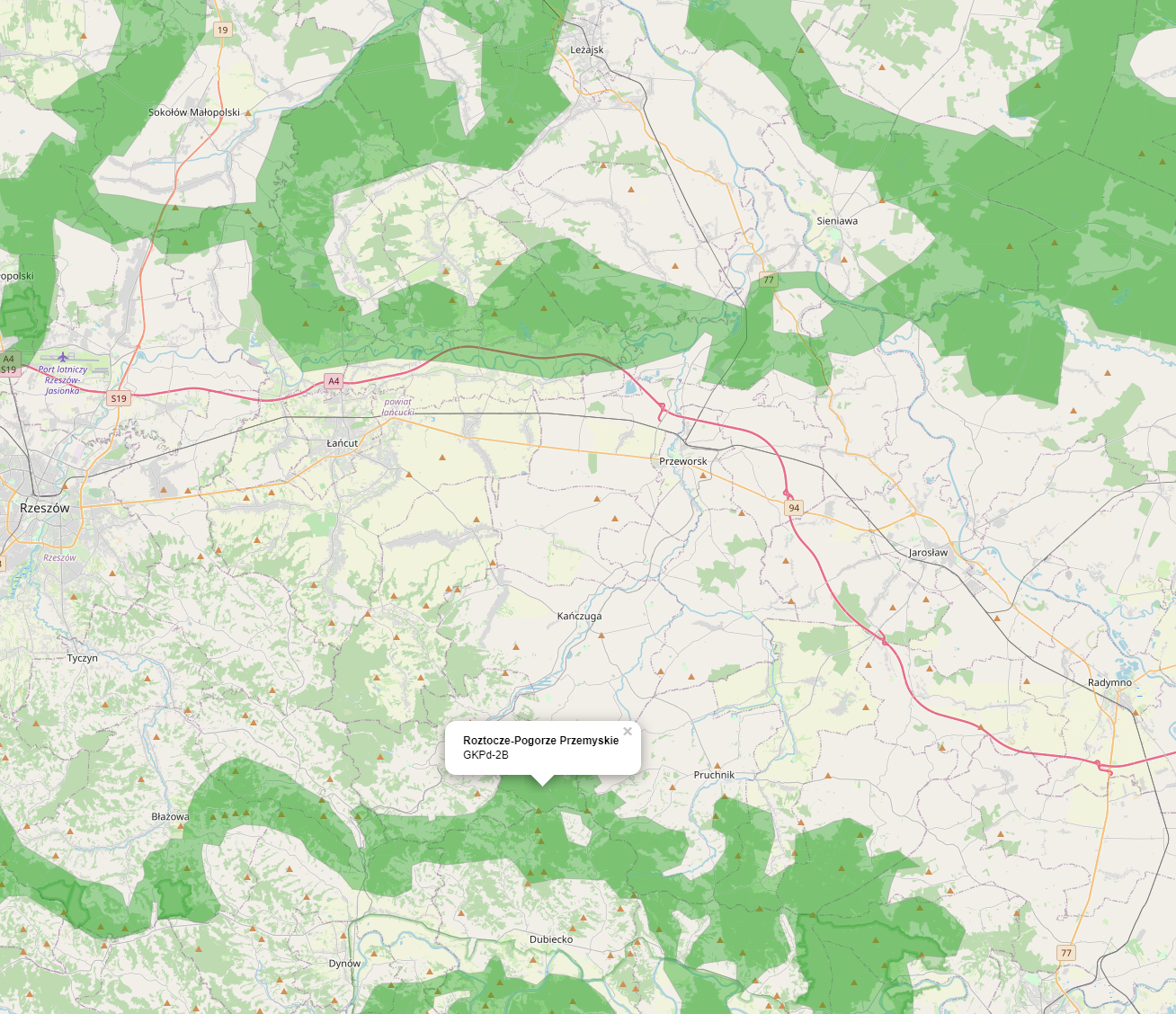 Rysunek  Mapa korytarzy ekologicznych, źródło: mapa.korytarze.pl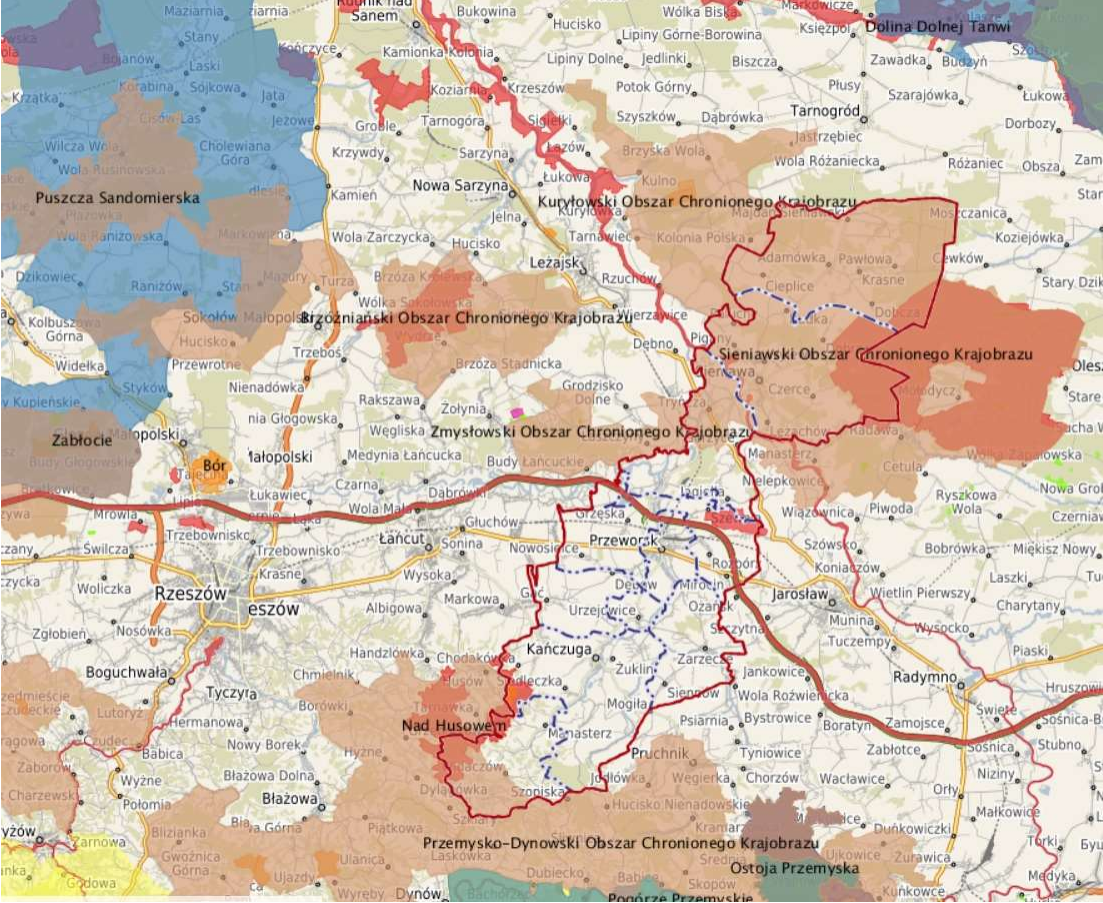 Rysunek  Mapa obszarów chronionych, źródło: natura2000.gdos.gov.plWielkość powierzchni lasów i gruntów leśnych w powiecie wynosi 17,6 tys. ha. Lesistość Powiatu Przeworskiego kształtuje się na poziomie 25,2% i jest znacznie niższa niż w województwie podkarpackim, wynosząca 38,3%. Najbardziej zalesione są gminy leżące w północnej części powiatu: Adamówka 49,4% i Sieniawa 45,5%. W imieniu Skarbu Państwa lasami zarządzają 2 Nadleśnictwa: Nadleśnictwo Sieniawa oraz Nadleśnictwo Kańczuga. Skład gatunkowy lasów jest bardzo bogaty, występują tu jodły, buki, brzozy, graby, dęby oraz modrzew europejski, które porasta bardzo rozległy obszar w miejscowości Zalesie. Do osobliwości rejonu przeworskiego należą nieczęsto występujące w naszej strefie klimatycznej platany. Lasy występujące na terenie powiatu stanowiły część niegdysiejszej puszczy nadwiślańskiej. Na drodze przekształceń dokonywanych przez człowieka puszcza ta została niemal w zupełności wykarczowana. Jej pozostałością jest obecnie gaj o nazwie "Dębrzyna". Niegdyś obszary te zamieszkiwane były przez niedźwiedzie, borsuki i tury. Wraz z wytrzebieniem lasów skład gatunkowy zwierząt znacznie się zmienił. W lasach, które dziś porastają powiat przeworski dominują zające, jelenie, sarny. Spotykane są również wilki oraz dziki. Spośród ptactwa leśnego: skowronki, jaskółki, słowiki, dzięcioły zielone i pstre, dzierzby, kosy, zięby, wilgi, muchołówki, pokrzywki, pliszki, drozdy, szpaki, dzierlatki, sikorki, gile, czyżyki, świergotki polne, kwiczoły, kowaliki, kukułki, kuropatwy, przepiórki, derkacze, sojki, turkawki, czajki oraz szczygły. Rzeki powiatu przeworskiego są zasobne w wiele gatunków ryb. Z tego względu wędkowanie cieszy się dużą popularnością. Popularnych gatunkami żyjącymi w Mleczce, Wisłoku, Sanie oraz pomniejszych rzekach są: okonie, sandacze, sumy, świnki, szczupaki, karpie, karasie, leszcze, brzany, płocie oraz węgorze. Dopełnieniem bogactwa faunistycznego omawianego obszaru są liczne owady, a szczególnie piękne motyle paź królowej, latolistek, rusałka - pawik, żałobnik, admirał, wierzbowiec, pokrzywnik, rusałka- ceik, szafraniec, mieniak - łącznik, osetnik, ikar.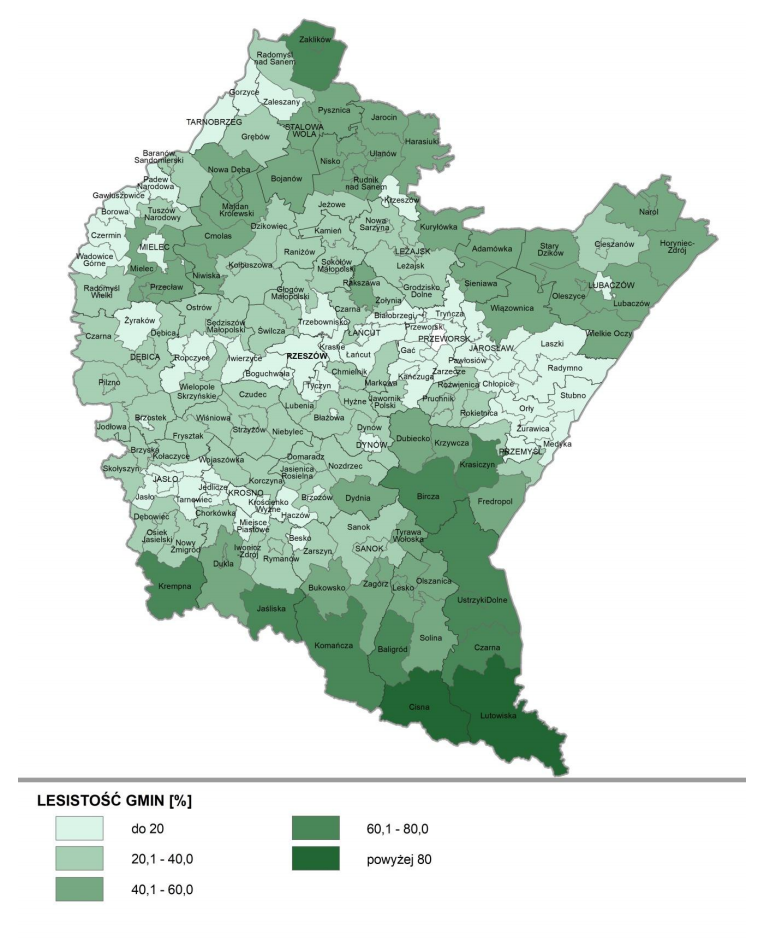 Rysunek  Lesistość gmin województwa podkarpackiego, źródło: Program Ochrony Środowiska Dla Województwa Podkarpackiego na lata 2020 - 2023 z perspektywą do 2027 rNa terenie powiatu przeworskiego gleby są zróżnicowane pod względem jakości co wynika z: różnorodności topograficznej, rodzaju podłoża geologicznego, miejsca położenia oraz zmienności czynników antropogenicznych. W obrębie dolin rzecznych przeważają mady, które rozciągają się wzdłuż koryta rzeki Mleczki. Ten rodzaj gleb powstałych na skutek gromadzenia się osadów rzecznych, wykorzystywany jest jako grunty orne, łąki oraz pastwiska. W dolinie Wisłoka i Sanu występują średnie i lekkie mady, które są bardzo urodzajne i lekkie do uprawy zbóż okopowych i roślin pastewnych. Najbardziej żyzne obszary pokryte lessem leżą wzdłuż linii miast Łańcut-Przeworsk-Jarosław.. Północną część powiatu przeworskiego zajmują iły, mady i gleby pochodzenia osadowego. W tym rejonie występują również słabe, piaszczyste gleby tzw. szczerki utworzone z sandrów wypłukiwanych z czoła lodowca. W okolicach Krzeczowic, Urzejowic i Maćkówki występują czarnoziemy bagienne. Strukturę użytkowania gruntów na terenie powiatu przeworskiego przedstawiono w tabeli.Tabela  Powierzchnia gruntów na terenie powiatu przeworskiego, źródło: Bank Danych Lokalnych GUSNajwiększą powierzchnię zajmują grunty rolne (około 67,95%) i grunty leśne (około 25,24%). Grunty zabudowane i zurbanizowane stanowią około 5,7% całkowitej powierzchni powiatu. Grunty na terenie powiatu przeworskiego charakteryzują się znacznym udziałem gleb wysokich klas: 81% gruntów ornych stanowią gleby II-IV klasy (od bardzo dobrych do średniej jakości), 83% łąk stanowią gleby III-V klasy (od dobrych do słabych), 35% pastwisk stanowią gleby I-III klasy (od najlepszych do dobrych).Najważniejszymi elementami oceny jakości gleb na danym obszarze jest ich odczyn, zasobność 
w podstawowe makroskładniki (fosfor, potas, magnez i azot), a także zawartość metali ciężkich. Zakwaszenie środowiska glebowego decyduje o właściwościach fizycznych gleby, życiu pożytecznej mikroflory glebowej i pobieraniu przez rośliny pierwiastków mineralnych. Kwaśny odczyn ogranicza pobieranie przez rośliny przyswajalnych makroskładników z roztworu glebowego, a jednocześnie zwiększa dostępność dla roślin metali ciężkich. Badania stanu gleb prowadzone przez. Okręgową Stację Chemiczno-Rolniczą w Rzeszowie wykazały, że na terenie województwa ponad 65% gleb użytkowanych rolniczo stanowią gleby bardzo kwaśne i kwaśne (pH<5,5%). Udział tych gleb w poszczególnych powiatach waha się od 53% do ponad 93%. 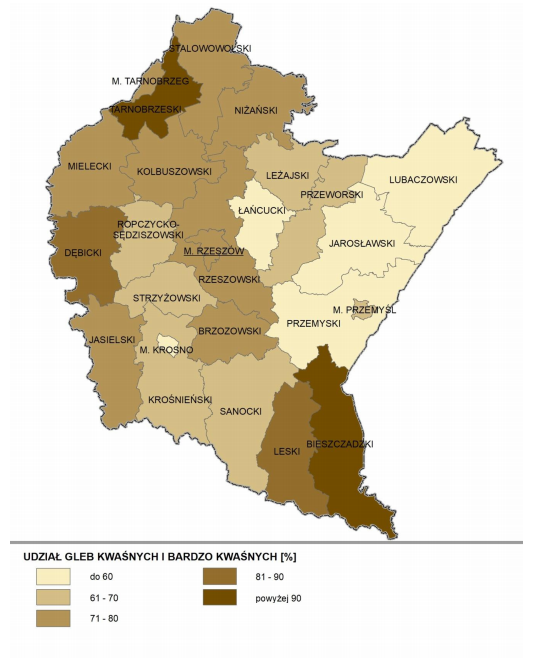 Rysunek  Poziom zakwaszenia gleb, źródło: Program Ochrony Środowiska Dla Województwa Podkarpackiego na lata 2020 - 2023 z perspektywą do 2027 rNa terenie powiatu przeworskiego w 2019 roku zebrano ogółem 17 154,54 ton odpadów komunalnych z czego 13 376,56 ton pochodziło z gospodarstw domowych, a 3 314,85 ton miało inne źródło (usługi komunalne, handel małego biznesu, biura i instytucje). Zaledwie 22% odpadów zbieranych jest w sposób selektywny. Maleje również udział czterech podstawowych frakcji odpadów selektywny (papier, szkło, tworzywa sztuczne, metale), który zmalał z 11,3% do 7,5% na przestrzeni ostatnich trzech lat. Szczegółową charakterystykę odpadów zebranych w sposób selektywny zestawiono w tabeli poniżej.Tabela  Rodzaj i masa odpadów zebranych selektywnie na terenie powiatu przeworskiego [masa w t odpadów], źródło: Bank Danych Lokalnych GUSMasa zbieranych odpadów selektywnych rośnie, jednak wolniej niż odpady zbierane ogółem, oraz odpady generowane na jednego mieszkańca, co oznacza, że konieczna jest praca nad dalszym usprawnianiem systemu odbioru i gospodarki odpadami. Szczegółowe dane przedstawiono w tabeli.Tabela  Stan gospodarki odpadami - dane statystyczne, źródło: Bank Danych Lokalnych GUSW związku z potrzebą dostosowania prawa polskiego do wymagań przepisów unijnych i całkowitego wyeliminowania azbestu z budownictwa do 2032 r. Ministerstwo Gospodarki opracowało „Program Oczyszczania Kraju z Azbestu na lata 2009-2032”przyjęty uchwałą nr 39/2010 Rady Ministrów z dnia 15 marca 2010 r. W dokumencie wykazano, iż do zadań samorządu gminnego należy przygotowywanie 
i aktualizacja programów usuwania wyrobów zawierających azbest. Główne cele i zadania POKzA to: • Oczyszczenie terytorium Polski z azbestu oraz usunięcie stosowanych od wielu lat wyrobów zawierających azbest; • Wyeliminowanie negatywnych skutków zdrowotnych u mieszkańców Polski spowodowanych azbestem oraz ustalenie koniecznych do tego uwarunkowań; • Sukcesywna likwidacja oddziaływania azbestu na środowisko i doprowadzenie do spełnienia wymogów ochrony środowiska; • Stworzenie odpowiednich warunków wdrożenia przepisów prawnych oraz norm postępowania z wyrobami zawierającymi azbest stosowanych w Unii Europejskiej. ZWg danych na koniec 2020 r. na terenie powiatu przeworskiego pozostało do unieszkodliwienia 11 833 686 kg wyrobów zawierających azbest. Poniższa tabela przedstawia szczegółowe dane ilościowe dotyczące wyrobów zawierających azbest na terenie powiatuTabela  Azbest - masa wyrobów w kg, za bazaazbestowa.gov.pl [kg], źródło: Bank Danych Lokalnych GUSKultura, dziedzictwo kulturowe i turystykaRozwój turystyki, ma istotne znaczenie dla rozwoju gmin powiatu przeworskiego i może stanowić ważną gałąź lokalnej gospodarki.Ze względu na położenie przy głównych trasach komunikacyjnych zabytki i atrakcje powiatu są łatwo dostępne – głównie za sprawą kluczowego szlaku transportowego południowej polski – autostrady A4. Miasto jest również ważnym węzłem kolejowym. Najważniejsze połączenie to relacja: Szczecin-Wrocław-Katowice-Kraków-Przemyśl-Kijów. Z Przeworska prowadzą również linie do Lublina i Bełżca. Miasto posiada dogodne połączenie komunikacyjne z Rzeszowem, Przemyślem, Sanokiem, Lublinem, Krakowem i Warszawą. Północną cześć powiatu przeworskiego przecina droga krajowa 77, którą można dotrzeć zarówno do Przemyśla jak i Stalowej Woli. Przez Przeworsk przebiega ponadto trasa nr 835, łącząca Lublin z Grabownicą Starzeńską i dalej z Sanokiem. Walory krajobrazowe, położenie geograficzne obszaru oraz klimat z bardzo wysokim stopniem nasłonecznienia - najwyższym w skali kraju, a także średnie temperatury roczne i opady atmosferyczne, dają podstawy do rozwoju na tym terenie turystyki przyjazdowej, tworząc jednocześnie niezbędną podstawę do pełnienia funkcji rekreacyjno-wypoczynkowej dla jego mieszkańców. Bogactwo zabytków kultury materialnej i wyjątkowe walory przyrodnicze oraz krajobrazowe tego obszaru stanowią o jego atrakcyjności turystycznej i są czynnikami mogącymi przyciągnąć potencjalnych turystów do jego odwiedzenia. W kontekście możliwości wykorzystywania istniejących walorów dostrzega się wysokie potrzeby w zakresie rozwoju infrastruktury aktywnego wypoczynku, w tym m.in. otwartych obiektów sportowo-rekreacyjnych, wyznaczania szlaków turystycznych czy budowania sieci ścieżek rowerowych. Wiąże się to także z koniecznością zapewnienia miejsc noclegowych o różnym charakterze dla turystów.Do najważniejszych atrakcji turystycznych należy:przejazd zabytkową kolejką wąskotorową Przeworsk – Dynów, zwiedzanie miejsc leżących na Szlaku Frontu Wschodniego I Wojny Światowej, obiekty na Szlaku Architektury Drewnianej, zespoły pałacowo-parkowe i ogrody oraz liczne dworki,duża liczba zabytków o charakterze sakralnym, możliwość uprawiania sportów wodnych na rzece San (kajaki, pontony, wędkarstwo).Ponadto atrakcyjne są szlaki turystyczne i spacerowe na czele z niebieskim szlakiem turystycznym Dynów - Laskówka - Jawornik Polski - Biała k/Rzeszowa (36 km), przeworska trasa rowerowa (31,30 km), warunki do uprawiania narciarstwa w gminie Jawornik Polski, a także Sieniawski Obszar Chronionego Krajobrazu (52 408 ha) i rozsiane na całym obszarze pomniki przyrody oraz rzadkie okazy fauny i flory w rezerwatach przyrody „Husówka” (gmina Kańczuga) i „Lupa” (miasto i gmina Sieniawa).Tabela  Liczba osób korzystających z noclegów na terenie powiatu przeworskiego, źródło: Bank Danych Lokalnych GUSGłówny potencjał turystyczny regionu, związany jest z kolejką wąskotorowa Przeworsk- Dynów stanowiącą najdłuższy czynny odcinek kolejowej linii wąskotorowej w Polsce. Powstała w latach 1902-1904, dla potrzeb obsługi pierwszej cukrowni na terenie Galicji, zlokalizowanej w Przeworsku. Operatorem infrastruktury kolejowej od 2013 r. jest Powiatowy Zarząd Dróg w Przeworsku. Rozkładowe pociągi turystyczne kolejką wąskotorową Przeworsk- Dynów kursują na odcinku Przeworsk – Dynów (46,2 km), mijając po swojej drodze jedyny eksploatowany ciągle tunel kolei wąskotorowej (w Szklarach o długości 602 m) oraz dwa mosty stalowe nad rzeką Mleczka. Podróżni mają możliwość obserwować liczne lokalne zabytki architektoniczne oraz rezerwaty przyrody. W pobliżu stacji kolejowych przebiegają ścieżki rowerowe oraz szlaki turystyczne.Rysunek  Liczba pasażerów kolejki wąskotorowej Przeworsk- Dynów, źródło: opracowanie własneObecnym zarządcą kolei jest Powiatowy Zarząd Dróg w Przeworsku, a operatorem przewozów pasażerskich. Linia kolejowa obejmuje następujące stacje: Przeworsk-Wąskotorowy (gmina miejska Przeworsk), Urzejowice (gmina Przeworsk), Krzeczowice (gmina Kańczuga), Kańczuga (gmina Kańczuga), Łopuszka Mała (gmina Kańczuga), Łopuszka Wielka (gmina Kańczuga), Manasterz (gmina Jawornik Polski), Zagórze (gmina Jawornik Polski), Hadle Szklarskie (gmina Jawornik Polski), Jawornik Polski (gmina Jawornik Polski), Szklary Tunel (gmina Hyżne), Szklary (gmina Hyżne), Bachórz (gmina Dynów), Dynów (gmina miejska Dynów). Przeworska Kolej Wąskotorowa pod względem konstrukcji inżynieryjnych i architektury kolejowej, 
a także walorów krajobrazowych zaliczana jest do najpiękniejszych kolei wąskotorowych w kraju. 
W opinii  turystów i miłośników kolejnictwa jest liderem wśród kolei wąskotorowych w Polsce. Na trasie można podziwiać różnorodność krajobrazu, rozpoczynając podróż od doliny rzeki Wisłok, trasa prowadzi przez malownicze tereny gminy Przeworsk. Na stacji Kańczuga, zachował się jeden budynek stacyjny. W Łopuszce Małej kolejka mija sztuczny zbiornik wodny, który w sezonie letnim służy jako kąpielisko. Dalej, ostrymi łukami i podjazdami zmierza w kierunku Jawornika Polskiego, 
za którym, już w Szklarach, wjeżdża do tunelu. Kolejny obiekt na trasie to skansen - karczma „Pod Semaforem” w Bachórzu. Skansen w Bachórzu, prowadzony przez pasjonatów kolejnictwa eksponuje stare mapy kolejowe, oryginalne tabliczki i inne przedmioty związane z wąskotorówką, a karczma oferuje specjały regionalnej kuchni. Dalej trasa kolejki wiedzie przez atrakcyjne krajobrazowo tereny Podgórza Dynowskiego i zmierza  do doliny rzeki San, zatrzymując się na stacji w Dynowie, gdzie atrakcją jest skansen kolejowy. Zachowały się tam stare wagony pasażerskie i towarowe oraz parowóz Px48.Przed pandemią COVID-19, z oferty kolei wąskotorowej korzystało kilkanaście tysięcy osób rocznie, 
jednak cały kompleks kolejki wąskotorowej Przeworsk- Dynów wymaga nakładów finansowych na modernizację trasy i budynków oraz szeroko zakrojoną promocję. Podejmując działania w tym kierunku, Powiat przeworski z początkiem 2021, podpisał umowę, na dofinansowanie projektu pn. „Rewitalizacja Kolei Dojazdowej Przeworsk Wąskotorowy – Dynów”, którego łączny koszt realizacji opiewać będzie na kwotę ok. 25 mln zł. Rewitalizacja obejmie torowisko, przystanki, a także pozostałą infrastrukturę towarzyszącą. Dotychczas, powiat na przestrzeni ostatnich kilku lat przeprowadził szereg mniejszych inwestycji na trasie kolejki - remonty budynków.Przez obszar przebiegają bowiem interesujące pod względem historycznym szlaki. Jednym 
z ważniejszych jest Szlak Frontu Wschodniego I Wojny Światowej poświęcony wydarzeniom, które rozgrywały się na terenach obecnego woj. podkarpackiego w latach 1914-1915. Szlak zaprojektowano tak, aby przechodził przez te rejony województwa, gdzie zachowało się szczególnie dużo śladów wojennych. Dlatego na uwagę zasługują nekropolie np. w okolicach Sieniawy, gdzie zachowały się bardzo oryginalne w formie tablice inskrypcyjne. Szczególnie godna zainteresowania jest zbudowana przez armię austro-węgierską ufortyfikowana strażnica kolejowa koło Tryńczy - tzw. Wachhaus, strzegąca mostu kolejowego na rzece Wisłoka. W latach 1905-1906 w Galicji powstało ponad 20 bardzo podobnych strażnic. Wszystkie projekty zakładały upodobnienie do zameczku i ukrycie funkcji obronnej. Strażnica Tryńcza (przydzielano nazwę najbliższej stacji lub przystanku) jest jedną z dwóch zachowanych do dzisiaj, obok strażnicy w Tarnowie.Szlak Architektury Drewnianej eksponuje głównie zabytki o charakterze sakralnym: kościół p. w. Wszystkich Świętych w Siennowie, cerkiew p. w. Św. Michała w Krzeczowicach, kościół p. w. Marii Magdaleny w Nowosielcach, cerkiew greko-katolicka p. w. Zaśnięcia Bogurodzicy w Rudce, cerkiew p. w. Najświętszego Serca Pana Jezusa w Leżachowie. Głównym atutem regionu jest możliwość uprawiania turystyki aktywnej w malowniczym terenie. 
Pętla rowerow wokół Przeworska (długość trasy ok. 31 km), wiedzie od Przeworska przez Studzian, Nowosielce, Białoboki, Ostrów, Mikulice, Krzeczowice, Urzejowice i zmierza znów do Przeworska. 
Na zboczach Przeworska (Aleksandrów) i w Białobrzeżkach (gmina Tryńcza), znajdują się winnice, wzdłuż których przebiegają ścieżki rowerowe i szlak nordic walking. Na uwagę zasługuje ścieżka dydaktyczna 
i szlak turystyczny prowadzący przez lasy rezerwatu Husówka w okolicach Kańczugi. Trasę można przebyć pieszo, rowerem lub konno. Trasy rowerowe znajdują się także na terenie samego miasta Przeworska. Trasy rowerowe, uzupełniają trasy nordic walking, zrealizowane w ramach projektu współpracy Nordic Walking Park Podkarpacie Centrum. Na terenie powiatu przeworskiego, trasy nordic-walking funkcjonują w Mieście i Gminie Przeworsk, Gać, Zarzecze, Tryńcza, Adamówka oraz w Mieście i Gminie Sieniawa. W  każdej z wymienionych gmin zlokalizowany został jeden Nordic Walking Park o określonej trudności i długości tras. Poszczególne gminy połączone są trasami łącznikowymi, co tworzy 
w konsekwencji „pajęczynę” tras. Projekt współpracy w sposób nowatorski kreuje podejście do sposobu wykorzystania posiadanych zasobów przyrodniczych i kulturowych poprzez rozwój turystyki aktywnej 
w oparciu o certyfikowane trasy nordic walking. Kumulacja tras o różnej trudności i długości, połączonych w precyzyjnie stworzoną sieć, jest rozwiązaniem innowacyjnym, niestosowanym dotychczas na tą skalę w Europie. Trasy nordic walking zostały wytyczone w formie pętli, w taki sposób, aby wyjście na każdą z tras w obrębie Parku zlokalizowane było w tym samym punkcie. Wszędzie na starcie istnieje możliwość zaparkowania samochodu, jak również znajduje się miejsce na wykonanie niezbędnych ćwiczeń rozgrzewkowych. System oznakowania został wykonany w oparciu o sposób oznaczeń używany do znakowania terenów Nordic Walking Park w Europie. Na trasach znajdują się czytelne tablice, zgodne z europejskimi standardami rekreacji nordic walking. Zawierają one szczegółowe mapy, ogólne informacje na temat techniki, doboru sprzętu i walorów zdrowotnych nordic walking. Tego rodzaju aktywność można uprawiać niezależnie od pory roku i właściwie bez ograniczeń wiekowych, co z perspektywy rozwoju turystyki aktywnej jest bardzo ważne.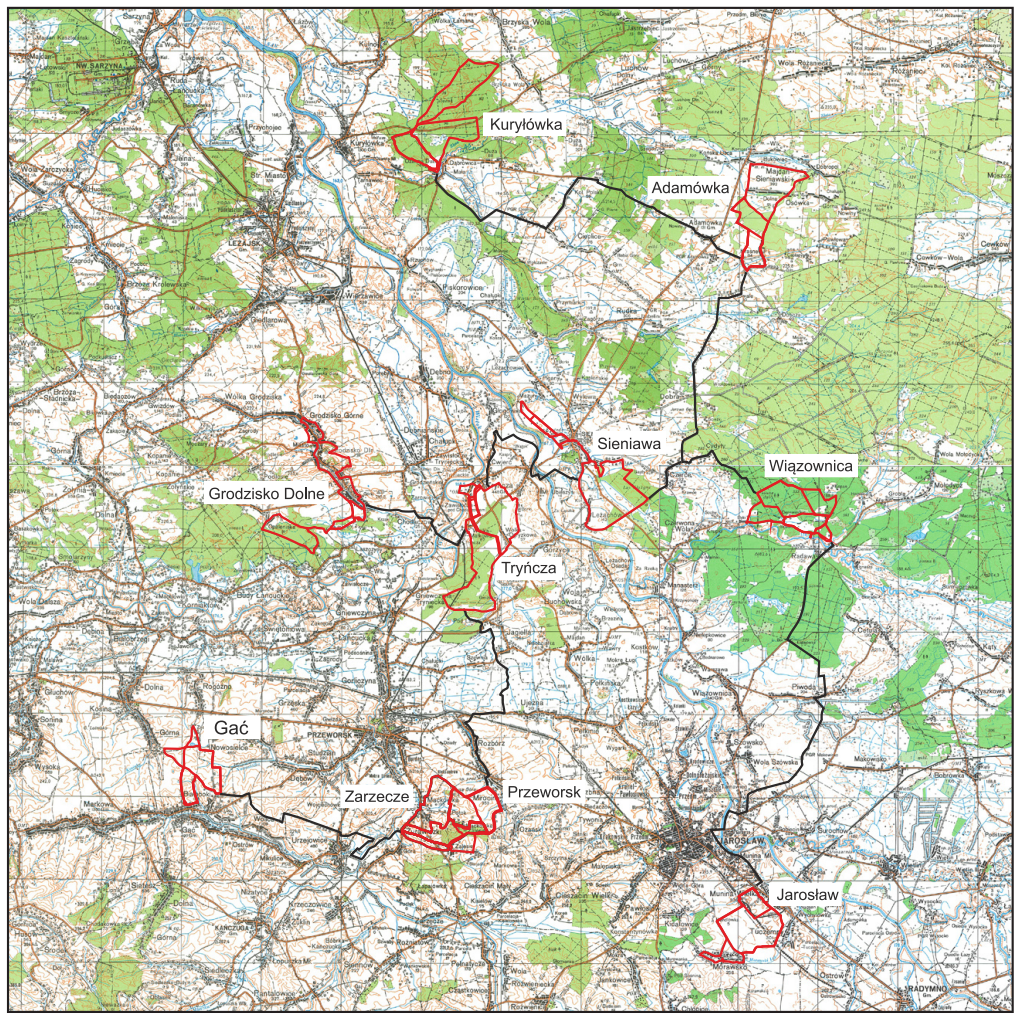 Rysunek  Mapa tras Nordic Waling Park Podkarpacie Centrum, źródło: http://www.gac.pl/asp/pliki/pobierz/gac_ksiazka.pdfOgromny potencjał regionu stanowią zespoły pałacowe, a w szczególności jak zespół pałacowo-parkowy Czartoryskich w Sieniawie, zbudowany w XVIII wieku przez hetmana wielkiego koronnego Adama Mikołaja Sieniawskiego. Od czasów, gdy stał się główną siedzibą rodu Czartoryskich podlegał systematycznej przebudowie, zyskując barokowy charakter w stylu rezydencji francuskich. Od 2019 r., pałac nie ma stałego dzierżawcy, co uniemożliwia jego turystyczne wykorzystanie (pałac jest zamknięty dla zwiedzających). Wcześniej pełnił on funkcje konferencyjno-hotelowe oraz domu weselnego.Miasto Przeworsk również cieszy się znakomitym zespołem pałacowo-parkowym wzniesionym 
z inicjatywy księżnej Izabeli z Czartoryskich Lubomirskiej. Na terenie 12-hektarowego parku znajdują się: pałac, 2 oficyny dworskie, oranżeria, dom ogrodnika, kordegarda, brama główna, dom koniuszego, stajnie cugowe i powozownia. Na uwagę zasługują kompozycje roślinne parku utworzone 
z egzotycznych okazów. Po kapitalnym remoncie obiektu utworzono w nim wielodziałowe muzeum państwowe pod nazwą Muzeum - Pałac Lubomirskich, którego misją jest ochrona materialnego 
i duchowego dziedzictwa kulturowego ziemi przeworskiej. Muzeum gromadzi, przechowuje, konserwuje i udostępnia do celów badawczych i wystawienniczych dobra kultury związane z historią, etnografią, archeologią i sztuką regionu, organizuje wystawy, popularyzuje wiedzę, prowadząc badania naukowe i działania edukacyjne. Duże znaczenie na mapie atrakcji turystycznych stanowi dziedzictwo materialne Żydów Polskich. Świadectwem tego są zachowane cmentarze żydowskie w Sieniawie i Kańczudze. Cmentarz żydowski 
w Sieniawie został założony w XVII w., na działce położonej  na północny zachód od miejscowości, przy obecnej ul. Zielonej 37. Pomimo zniszczeń,  pod względem liczby nagrobków jest to jedna z najlepiej zachowanych nekropolii żydowskich na Podkarpaciu. Teren o powierzchni około 7500 m kw. jest ogrodzony, w jego obrębie przetrwało nie mniej niż 650 macew w różnym stanie zachowania.Ofertę turystyczną regionu dopełniają liczne zabytki i obiekty dziedzictwa kulturowego, spośród których najważniejsze wykazano w tabeli.Tabela  Zabytki i obiekty dziedzictwa kulturowego, źródło: opracowanie własneBardzo ważnym elementem w rozwoju turystyki danego obszaru, promowanie i kreowanie oferty turystycznej są organizacje pozarządowe zajmujące się turystyką. Do ważniejszych organizacji zajmujących się turystyką na terenie powiatu przeworskiego należą:Lokalna Organizacja Turystyczna „Pogórze Travel”;Towarzystwo Miłośników Przeworska i Regionu w Przeworsku;Stowarzyszenie Miłośników Przeworskiej Kolei Wąskotorowej w Przeworsku;Przeworskie Koło Turystyki Rowerowej „Leliwa”;Stowarzyszenie na rzecz rozwoju wsi Gać w Gaci; Stowarzyszenie Przyjaciół Muzeum w Przeworsku; Stowarzyszenie na Rzecz Rozwoju Gminy Gać w Białobokach;Towarzystwo Przyjaciół Sieniawy w Sieniawie;Stowarzyszenie Rozwoju Gminy Zarzecze w Zarzeczu;	Przeworskie Stowarzyszenie Wspierania Inicjatyw Gospodarczych,Stowarzyszenie Razem dla Białobłok w Białobłokach;Obszar kultury, związany jest przede wszystkim z działalnością bibliotek oraz ośrodków(domów) kultury. Sieć bibliotek na terenie powiatu, obejmuje 31 punktów. Dostępny księgozbiór liczy ok. 300 000 pozycji, a liczba wypożyczeń oscyluje w granicach 160 000. Niedostępne są jednakże jeszcze dane za rok 2020, w którym pandemia istotnie wpłynęła na działalność placówek kultury.Rysunek  Dostępny księgozbiór, źródło: Bank Danych Lokalnych GUSRysunek  Liczba wypożyczeń książek, źródło: Bank Danych Lokalnych GUSCo warte podkreślenia trend odchodzenia od tradycyjnych form czytelnictwa dostrzeżony został 
w działalności bibliotek. Wg. stanu na 31 grudnia 2019 r. w 15 placówkach dostępnych jest łącznie 39 stanowisk komputerowych z dostępem do Internetu, jednak tylko jedna bibliotek oferuje możliwość przeglądania i rezerwowania księgozbioru poprzez katalog Internetowy. W gminach powiatu przeworskiego funkcjonuje łącznie 23 instytucje kulturalne (domy, ośrodki kultury, kluby i świetlice). W ośrodkach kultury funkcjonują stałe formy zajęć artystycznych, koła zainteresowań, kluby i zespoły. W poszczególnych sołectwach działają także koła gospodyń wiejskich lub kluby seniorów. Dorobek ich pracy prezentują przy okazji wydarzeń kulturalnych (imprez, festynów, spotkań, wystaw) organizowanych na terenie gmin i poza ich granicami. Ponadto działań w obszarze kultury podejmują się lokalne organizacje pozarządowe, które rozbudzają aktywność kulturalną mieszkańców i ich uzdolnienia twórcze, wspomagają organizacyjnie i finansowo zespoły kulturalne oraz podejmują wielokierunkowe inicjatywy mające na celu rozwój swych miejscowości.Podsumowanie działalności ośrodków w liczbach zaprezentowano w tabeli.Tabela  Działalność samorządowych ośrodków kultury w liczbach, źródło: Bank Danych Lokalnych GUS
W 2020 aktywność w sferze kultury storpedowana została przez epidemię COVID-19, skutkiem czego organizacja większości imprez w dotychczasowej, tradycyjnej formie stała się niemożliwa, a wszelkie zajęcia stałe muszą odbywać się z uwzględnieniem obowiązujących reżimów sanitarnych. Duża część aktywności przeniosła się również do świata wirtualnego i przyjęły formę konkursów, czy też wydarzeń 
w formie on-line. Jedynym ośrodkiem o charakterze kulturalnym prowadzonym przez powiat jest Muzeum w Przeworsku Zespołu Pałacowo-Parkowego. Misją Muzeum jest ochrona materialnego i duchowego dziedzictwa kulturowego ziemi przeworskiej. Działalność jednostki opiera się na gromadzeniu, przechowywaniu, konserwacji i udostępnianiu do celów badawczych i wystawienniczych dóbr kultury związanych z historią, etnografią, archeologią i sztuką regionu. W Muzeum organizowane są wystawy, prowadzone badania naukowe oraz prowadzi się działania edukacyjne. Przy jednostce działa również Stowarzyszenie Przyjaciół Muzeum w Przeworsku.Sport i rekreacjaOstatnie dane dotyczące działalności sportowej i rekreacyjnej dostępne są 
za 2018 r. Na terenie powiatu, działalność prowadzi 60 klubów sportowych, liczących 2 630 członków.W danych statystycznych widoczna jest ogromna dysproporcja pomiędzy aktywnością sportową chłopców i dziewcząt. Spośród aktywnie ćwiczących 2 893 osób, tylko 414 osób to kobiety i dziewczęta.Choć aktywność sportowa rośnie – względem roku 2014, liczba członków klubów sportowych wzrosła 
o ok. 11%, to pogorszeniu ulega baza techniczna. W tabeli poniżej, wskazano zmiany jakie zaszły 
w dostępności infrastruktury sportowej na terenie powiatu.Tabela  Zmiany w dostępności infrastruktury sportowej na terenie powiatu, źródło: Bank Danych Lokalnych GUSKażda gmina powiatu przeworskiego dysponuje obiektami sportowymi. W mniejszych gminach są to boiska do gry w piłkę nożną i przyszkolne sale gimnastyczne, wykorzystywane dla działalności małych klubów sportowych. W gminie Gać, również kryty kort tenisowy. Natomiast większe gminy dysponują halami sportowymi i stadionami czy kompleksami boisk. Ponadto na terenie powiatu funkcjonują pływalnie, sale korekcyjne, boiska o sztucznej nawierzchni i ogródki jordanowskie. Z obiektów oprócz indywidualnych użytkowników, korzystają lokalne stowarzyszenia i kluby sportowe.W mieście Przeworsk: Miejski Klub Sportowy „Orzeł” Przeworsk (4 drużyny sportowe), Klub Sportowy „Orzełek” (6 drużyn sportowych) oraz Przeworski Klub Karate Kyokushin. Wśród stowarzyszeń uwagę zwraca działalność Stowarzyszenia Piłki Ręcznej „Orzeł”, Centrum Szkolenia Sportowego Dzieci 
i Młodzieży, Przeworskiego Stowarzyszenia Kolarskiego. W pozostałych gminach również działają mniejsze kluby sportowe, m.in. LKS „Zorza” i LKS „Żuraw Żurawiczki” w Zarzeczu, MKS i LKS w Kańczudze (z sekcją szachów i tenisa stołowego), KS „Sokół Sieniawa”.Przez teren powiatu przebiega kilka szlaków rowerowych:Studzian - Nowosielce -  Białoboki - Ostrów - Mikulice - Krzeczowice – Urzejowice o długości 31,3 km;Kańczuga – Lipnik – Manasterz o długości 22,0 km;Hucisko Jawornickie – Jawornik Polski - Hadle Szklarskie o długości 20,0 km.Mimo atrakcyjnego położenia geograficznego – duża powierzchnia terenów leśnych i pagórkowatych sprzyjających turystyce rowerowej, wg. danych GUS, na terenie powiatu znajduje się zaledwie 2,2 km dróg rowerowych (wg danych GUS z 2019 r.), którymi zgodnie z definicją jest: droga lub jej część przeznaczona do ruchu rowerów, oznaczona odpowiednimi znakami drogowymi; droga dla rowerów jest oddzielona od innych dróg lub jezdni tej samej drogi konstrukcyjnie lub za pomocą urządzeń bezpieczeństwa ruchu drogowego. Oznaczony szlak rowerowy o charakterze turystycznym nie jest zatem równoznaczny z pojęciem drogi rowerowej w ujęciu infrastrukturalnym, której celem jest przede wszystkim umożliwienie bezpiecznego poruszania się rowerów wzdłuż głównych kanałów komunikacyjnych (np. wzdłuż dróg wojewódzkich i powiatowych). Amatorzy wędkarstwa wolnego czasu korzystać mogą z możliwości wędkowania na zbiornikach w Parku w Mikulicach, Ostrowie i Dębowie.Ponadto przez teren powiatu przebiega Droga św. Jakuba Via Regia - Europejski Szlak Kulturowy. Wytyczony i oznakowany szlak w województwie podkarpackim łączy się  ze szlakiem małopolskim, a tym samym ze szlakami prowadzącymi do Santiago de Compostela w Hiszpanii. Przez powiat przeworski przebiega odcinek trasy Ożańska - Przeworsk - Gwizdaj - Nowosielce.Na terenie obszaru odbywają się cykliczne imprezy o charakterze rekreacyjno-sportowym (rozgrywki, turnieje, zawody), m.in. masowy bieg przełajowy „Biegaj razem z nami”, zawody w pływaniu o puchar Starosty powiatu przeworskiego, imprezy sportowe organizowane przy współpracy z Powiatowym Szkolnym Związkiem Sportowym (Powiatowe Igrzyska Młodzieży Szkolnej), Sportowe Dni Przeworska oraz imprezy o charakterze ponadlokalnym np. Festiwal Tańca Ludowego GACOK. Ze względu 
na posiadanie atrakcyjnych obiektów sportowych wiodącą w organizacji imprez sportowych jest gmina miejska Przeworsk. Imprezy są organizowane także przez powiat np. „Powiatowe Święto Chleba”, "Weekend Kultury Przeworskiej", czy też "Tydzień Tradycji i Współczesności Kultury Przeworskiej.” Infrastruktura i mieszkalnictwoDostępność infrastruktury sieciowej na terenie powiatu jest zróżnicowana w zależności od obszaru. 
Na obszarach wiejskich dostępność tak jest znacząco niższa, niż na obszarach wiejskich. W szczególności dostrzegalne jest to w przypadku infrastruktury gazowej.Tabela  Dostępność infrastruktury sieciowej na obszarze powiatu, źródło: Bank Danych Lokalnych GUS
Odsetek korzystających z sieci gazowej w województwie podkarpackim wynosi 72,7%. Poziom dostępność do sieci instalacji gazowej na terenie powiatu przeworskiego jest zróżnicowany. Najwyższy wynoszący 89,9% w mieście Przeworsk, najniższy 0,3% w gminie Adamówka. Tabela  Długość sieci wodociągowych, sanitarnych i gazowych na terenie powiatu, źródło: Bank Danych Lokalnych GUSDostęp do infrastruktury technicznej znajduje się na podobnym poziomie w każdej z gmin powiatu i jest na poziomie wyższym niż średnia wojewódzka. (za wyjątkiem gminy Jawornik Polski w przypadku sieci wodociągowej i kanalizacyjnej oraz gminy Adamówka w odniesieniu do sieci gazowej) Tabela  Korzystający z instalacji w % ogółu ludności – stan na 2019 rok, źródło: Bank Danych Lokalnych GUSZ danych dotyczących zużycia mediów, widać, że większe zużycie występuje w obszarach miejskich oraz tam, gdzie sieć jest bardziej rozwinięta.Tabela  Zużycie na jednego korzystającego w 2019 roku, źródło: Bank Danych Lokalnych GUSW zakresie zużycia energii elektrycznej, zauważalną pozytywną tendencją jest wzrost liczby odbiorców energii elektrycznej połączony ze zmniejszającym się zużyciem energii per capita – na jednego mieszkańca i jednego odbiorcę. Oznacza to, że poprawia się efektywność energetyczna odbiorców energii, dzięki zastosowaniu urządzeń o wyższej klasie energetycznej oraz wykorzystaniu odnawialnych źródeł energii. Zestawienie danych za okres 2015-2019 przedstawiono w tabeli.Tabela  Zużycie energii elektrycznej w latach 2015-2019, źródło: Bank Danych Lokalnych GUS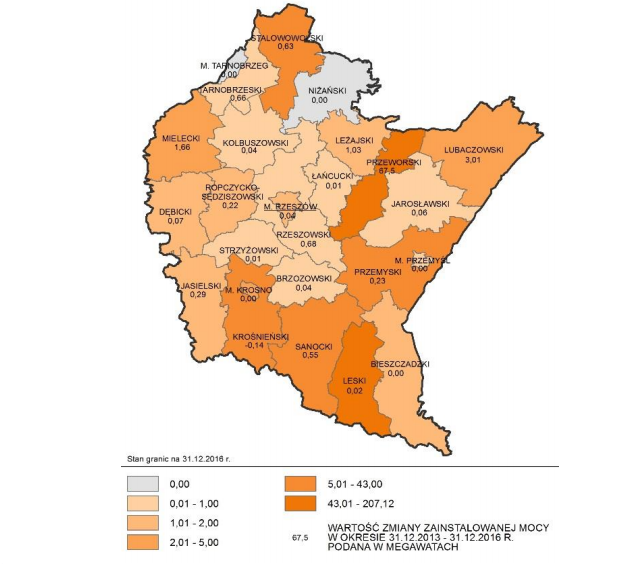 Rysunek  Łączna moc instalacji odnawialnych źródeł energii na terenie województwa podkarpackiego, źródło: Strategia rozwoju województwa - Podkarpackie 2030Warto podkreślić, że powiat przeworski jest liderem w zakresie mocy wytwórczych zainstalowanych 
w odnawialnych źródłach energii (ostatnie dostępne dane na koniec 2016 r.), które wynoszą 67,5 MW. Głównie w źródłach wiatrowych.Infrastruktura sieciowa ma kluczowe znaczenie w zakresie dobrostanu i jakości życia, ale wpływa również na kwestie związane z ochroną środowiska. Dostępność sieci gazowej jest kluczową alternatywą  dla indywidualnych, węglowych źródeł ciepła, podczas gdy kanalizacja ma istotne znaczenie dla lokalnej jakości wód. Zarządzanie i rozwój infrastruktury sieciowej, nie jest jednak zadaniem samorządu na szczeblu powiatowym. Choć więc dostępność mediów jest istotna dla charakterystyki problemów 
z jakimi borykają się mieszkańcy powiatu, to jednak nie jest elementem zadań stanowiących element właściwej Strategii. Inaczej ma się sprawa z infrastrukturą drogową. W latach 2014-2020, wydatki inwestycyjne związane z infrastrukturą techniczną na terenie powiatu, wyniosły ponad 55 mln zł, stąd należy uznać ten obszar za istotny również z perspektywy nowego horyzontu Strategii na lata 2021-2030. Zestawienie długości dróg powiatowych według typów dróg wskazano w tabeli.Tabela  Długość dróg powiatowych wg. typu, źródło: Bank Danych Lokalnych GUSJednym z kluczowych wskaźników jakości infrastruktury jest jej bezpieczeństwo i jak wskazują dane, 
w parametrze tym obserwować można istotną poprawę. Liczba wypadków drogowych zmalała z 94 w roku 2015 do 58 w roku 2019, równocześnie liczba rannych w wypadkach drogowych zmalała z 138 w roku 2015 do 70 w roku 2019. Wskaźnik liczby wypadków na 100 tys. mieszkańców obrazuje wykres. Średnia ogólnopolska wynosi 78,9 wypadków/100 tys. mieszkańców. Bezpieczeństwo na drogach powiatu przeworskiego, jest więc porównywalne 
ze statystykami ogólnokrajowymi.Rysunek  Liczba wypadków na 100 tys. mieszkańców na terenie powiatu przeworskiego, źródło: Bank Danych Lokalnych GUS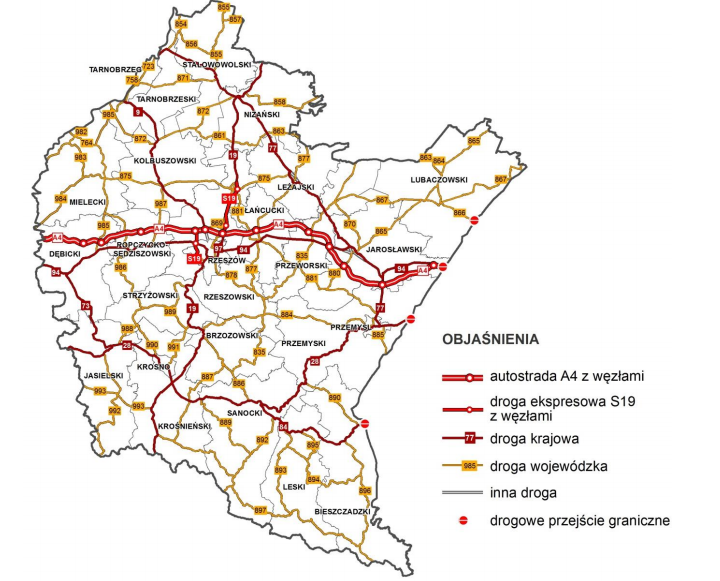 Rysunek  Infrastruktura drogowa w województwie podkarpackim, źródło: Strategia rozwoju województwa - Podkarpackie 2030Powiat nie organizuje zbiorowego transportu publicznego. Całość transportu pasażerskiego, drogowego jest realizowana przez komercyjnych przewoźników uprawnionych do prowadzenia działalności gospodarczej w zakresie przewozu osób na podstawie potwierdzenia zgłoszenia przewozu.Na terenie powiatu przeworskiego znajduje się 24 061 budynków mieszkalnych (dane za 2020 rok), co stanowi 3,54% ogólnej liczny budynków mieszkaniowych w województwie podkarpackim. Najwięcej budynków znajduje się w gminie wiejskiej Przeworsk (4 048) oraz mieście i gmina Kańczuga (3 566).Tabela  Budynki mieszkalne w gminie – stan na 2020 rok , źródło: Bank Danych Lokalnych GUSW zakresie wyposażenia mieszkań w urządzenia techniczne (centralne ogrzewanie, podłączenie do sieci wodociągowej oraz wyposażenie w łazienkę widoczna jest równica pomiędzy obszarami miejskimi
 i wiejskimi. W gminie Jawornik Polski 68,6% mieszkań ma łazienkę, a w Przeworsku 93,6%.Wskazane dane pochodzą z roku 2012 i stanowią wynik ostatniego narodowego spisu powszechnego ludności i mieszkań przeprowadzonego w 2011 r. Wyników porównawczych dostarczy aktualnie prowadzony (w 2021 r.) spis powszechny, którego pierwsze wyniki opublikowane zostaną prawdopodobnie w 2022 r.Tabela  Mieszkania wyposażone w instalacje techniczno – sanitarną w 2012, źródło: Bank Danych Lokalnych GUSW latach 2012 – 2020 na terenie powiatu oddano do użytkowania 4 514 mieszkań. W tym aspekcie zauważalny jest dominacja miasta Przeworska w zakresie rozwoju budownictwa mieszkaniowego – w szczególności wielorodzinnego. Na obszarach wiejskich rozwija się w głównej mierze budownictwo indywidualne (budownictwo jednorodzinne). Rysunek  Liczba mieszkań oddana do uzytku w latach 2012-2020, źródło: Bank Danych Lokalnych GUSWraz ze wzrostem liczby mieszkań wzrasta również ich średni metraż, który w przypadku obszaru miejskiego (Przeworsk) wynosi się 78 m2, natomiast w przypadku obszarów wiejskich 84-96 m2.Tabela  Przeciętna powierzchnia użytkowa mieszkania – porównanie, źródło: Bank Danych Lokalnych GUSPolityka społeczna i ochrona zdrowiaDziałania z zakresu polityki społecznej realizują Gminne i Miejskiej Ośrodki Pomocy Społecznej. Ośrodki świadczą zróżnicowaną pomoc finansową, jak i rzeczową w formie: zasiłków celowych; specjalnych Zasiłków celowych ;zasiłków celowych na zakup żywności; zasiłków celowych na pokrycie strat poniesionych w wyniku zdarzenia klęskowego;zasiłków okresowych; zasiłków stałych; opłacania składek na ubezpieczenie zdrowotne za osoby pobierające niektóre świadczenia;finansowania kosztów posiłków dzieci w szkołach i przedszkolach; finansowania kosztów pobytu w DPS; finansowania kosztów pobytu dzieci w rodzinach zastępczych i domach dziecka; finansowania usług opiekuńczych; finansowania kosztów pobytu w Ośrodkach dla bezdomnych; dodatków mieszkaniowych; dodatków energetycznych; finansowania kosztów pogrzebu; wypłaty świadczeń rodzinnych, alimentacyjnych, wychowawczych i opiekuńczych;zakup art. żywnościowych; zakup węgla; zakup lekarstw;zakup obuwia i odzieży;świąteczne paczki żywnościowe;pomoc w formie przydzielenia rodzinom asystenta rodziny.Względem roku 2014 liczba rodzin korzystających ze wsparcia w formie zasiłków spadła 
o ok. 10%. Choć w latach 2014-2016 trend miał charakter negatywny, to od 2016 obserwować już można w tym obszarze dynamiczny spadek. Widać w tym korelację z wprowadzonym od 1 kwietnia 2016 r. programem społecznym Rodzina 500 plus, który wspiera (w początkowym okresie zwłaszcza rodziny najuboższe) w wychowaniu dzieci poprzez comiesięczne świadczenia wychowawcze na każde dziecko 
w rodzinie w wysokości 500 złotych..Rysunek  Korzystający ze świadczeń rodzinnych w powiecie przeworskim w latach 2014-2019, źródło: Bank Danych Lokalnych GUSRysunek  Kwoty świadczeń rodzinnych wypłaconych w latach 2014-2019 w powiecie przeworskim, źródło: Bank Danych Lokalnych GUSChoć spada liczba osób (rodzin) korzystających ze świadczeń rodzinnych, to jednak obciążenie budżetowe w tym zakresie w latach 2014-2016 rosło, a obecnie utrzymuje się na podobnym poziomie. Przyczyny tego stanu upatrywać należy w rosnącej jednostkowej wysokości wypłacanych świadczeń.Zadaniem środowiskowej pomocy społecznej jest wsparcie osób i rodzin w radzeniu sobie w trudnych sytuacjach życiowych, jakich nie mogą one same pokonać przy wykorzystaniu swoich możliwości, uprawnień i własnych środków. W 2019 roku liczba gospodarstw domowych korzystających 
ze środowiskowej pomocy społecznej wynosił  2 103. Gospodarstwa te zamieszkiwało 6 119 osób. Dane porównawcze za lata 2015-2019 przedstawiono w tabeli. Tabela  Środowiskowa pomoc społeczna – dane statystyczne, źródło: Bank Danych Lokalnych GUSPoprawiająca się sytuacja w obszarze polityki społecznej (mniejsza liczba beneficjentów opieki) skorelowana jest silnie z aktywnością gospodarczą, rosnąca liczba firm, miejsc pracy i spadające bezrobocie niewątpliwa dodatnie wpływa na sytuację przeworskich rodzin. Z tej perspektywy, obawy rodzi jakie skutki będzie miał wpływ COVID-19 na zatrudnienie. W przypadku redukcji miejsc pracy, skutkiem będzie odwrócenie obecnego trendu w polityce społecznej i ponowny wzrost osób potrzebujących wsparcia. Z drugiej strony zauważyć należy fakt długoletniego zamrożenia przez państwo progów dochodowych, uprawniających do korzystania z pomocy społecznej w wyniku czego coraz mniejsza liczba osób uprawniona jest do wsparcia w ramach pomocy społecznej.Mimo ogólnej, statystycznej poprawy sytuacji społecznej, struktura powiatu w zakresie tej problematyki nie jest jednolita. Jak wskazują dane statystyczne, istnieje znacząca dysproporcja pomiędzy obszarem miejskimi (Przeworsk), a obszarami wiejskimi (Adamówka, Jawornik Polski).Tabela  Udział osób w gospodarstwach domowych korzystających z pomocy społecznej w ludności [%], źródło: Bank Danych Lokalnych GUSOprócz działalności ośrodków pomocy społecznej w powiecie przeworskim prowadzi działalności Powiatowe Centrum Pomocy Rodzinie w Przeworsku. Centrum zostało utworzone w 1999 r. uchwałą 
nr VII/16/99 Rady Powiatu Przeworskiego z dn. 9 marca 1999 r. i podejmuje działania w takich obszarach jak:piecza zastępcza,wsparcie osób niepełnosprawnych,przeciwdziałanie przemocy w rodzinie,poradnictwo obywatelskie.W Przeworsku prowadzi działalność również Dom Pomocy Społecznej dla dorosłych, Przeznaczony jest dla 50 osób przewlekle somatycznie chorych. Prowadzony jest przez Zgromadzenie Sióstr Miłosierdzia św. Wincentego a Paulo. W poszczególnych gminach działają Środowiskowe Domy Samopomocy. Obejmują one swoją działalnością osoby z zaburzeniami psychicznymi i niepełnosprawnością intelektualną powyżej 18 roku życia.Domy zapewnia nieodpłatnie:rehabilitację społeczną i zawodową w ramach terapii zajęciowej,rehabilitację ruchową,niezbędną opiekę medyczną,integrację ze środowiskiem,dostęp do kultury i rekreacjiporadnictwo dla rodzin uczestnikówpomoc środowiskowa w zakresie pracy socjalnej,terapię psychologiczną,terapię kulinarną.Głównym zadaniem domów samopomocy jest rehabilitacja zawodowa i społeczna zmierzająca do ogólnego rozwoju i poprawy sprawności każdego uczestnika, niezbędnych do możliwie niezależnego, samodzielnego i aktywnego życia w środowisku oraz poczucia więzi z ludźmi i środowiskiem lokalnym 
w warunkach bezpieczeństwa i akceptacji. Wsparcie środowiskowe zapewniają również kluby i domy seniora.Podstawą systemu opieki zdrowotnej obszaru jest 45 przychodni opieki zdrowotnej, z czego 
4 podlegające samorządowi terytorialnego (pozostałe to placówki komercyjne). Ponadto na terenie powiatu działają 23 apteki i 7 punktów aptecznych. Statystykę porad lekarskich o charakterze podstawowym i ambulatoryjnym przedstawiono w tabeli.Tabela  Przychodnie i porady lekarskie – statystyka – dane za rok 2019, źródło: Bank Danych Lokalnych GUSW zakresie opieki zdrowotnej, w Przeworsku działalność prowadzi Samodzielny Publiczny Zakład Opieki Zdrowotnej im. dr. Henryka Jankowskiego, wg. danych GUS dysponujący liczbą 250 łóżek (dane GUS za 2019 r.). Jest placówką  świadczącą usługi medyczne w zakresie lecznictwa szpitalnego, ambulatoryjnej opieki specjalistycznej, rehabilitacji, pomocy doraźnej i transportu sanitarnego, podstawowej opieki zdrowotnej oraz profilaktycznych programów zdrowotnych. Placówka świadczy usługi medyczne głównie dla pacjentów z powiatu przeworskiego.EdukacjaW obszarze edukacji analizie podlega obszar trzech szczebli nauczania:podstawowego;średniego;wyższego.Na szczeblu edukacji podstawowej (obecnie szkoły podstawowe, a wcześniej również gimnazja), liczba absolwentów pozostaje na podobnym poziomie – ok. 800 uczniów rocznie. Równocześnie jednak spada (i w ostatnich dwóch latach bardzo zauważalnie) całkowita liczba uczniów. Można dedukować na tej podstawie, że z każdym rokiem rozpoczyna edukację, coraz mniejsza grupa dzieci. Konsekwencje tego stanu rzeczy są wielorakie:Spadająca liczba uczniów wpływać będzie na zapotrzebowanie na etaty nauczycielskie oraz liczbę placówek oświatowych. W perspektywie 8-10 lat (kiedy rozpoczynające edukację roczniki ukończą edukację podstawową), trend ten przeniesie się na szczebel edukacji średniej.Pogłębiać się będzie trend dysproporcji między osobami w wieku poprodukcyjnym 
i wchodzącymi w wiek produkcyjny. Rysunek  Liczba uczniów i absolwentów w szkołach podstawowych i gimnazjach powiatu przeworskiego w latach 2014-2019, źródło: Bank Danych Lokalnych GUSWzględem roku 2014 znacząco wzrosła liczba studentów szkół wyższych pochodzących z powiatu przeworskiego (wzrost o prawie 75%), co pokazuje, że poprawia się jakość kadr dostępnych na rynku pracy. Warto jednak zwrócić uwagę, czy osoby te wracają na przeworski rynek pracy, czy też przenoszą się na stałe do dużych ośrodków edukacyjnych – Rzeszowa, Krakowa czy Lublina.Rysunek  Liczba uczniów i absolwentów w szkołach ogólnokształcących  powiatu przeworskiego w latach 2014-2019, źródło: Bank Danych Lokalnych GUSRysunek  Liczba studentów i absolwentów szkół wyższych w  powiecie przeworskim w latach 2014-2019, źródło: Bank Danych Lokalnych GUSZestawienie placówek oświatowych w zakresie kształcenia ponadpodstawowego na terenie powiatu przeworskiego wskazano w tabeli.Tabela  Szkoły ponadpodstawowe i ich profile kształceniaW zakresie szkolnictwa wyższego istnieje niepubliczna Wyższa Szkoła Społeczno-Gospodarcza, która kształci studentów na studiach dziennych i zaocznych I stopnia. Uczelnia oferuje kierunki: – Zarządzanie w Administracji– Ekonomika i Organizacja Przedsiębiorstw– Zarządzanie Bezpieczeństwem.Według danych GUS za 2019, uczelnia posiadała 350 studentów.Uzupełnieniem systemu oświatowego stanowią przedszkola i placówki przedszkolne, które pełnią istotną rolę opiekuńczą umożliwiającą młodym rodzicom podjęcie aktywności zawodowej, a zwłaszcza kobietom – powrót na rynek pracy po okresie wychowawczym dziecka. Na terenie powiatu działa 17 przedszkoli (w tym 8 prowadzonych przez jednostki samorządu terytorialnego) oraz 11 punktów przedszkolnych.Tabela  Wychowanie  przedszkolne - dane statystyczne, źródło: Bank Danych Lokalnych GUSWarto zwrócić uwagę, na przekraczający 100% odsetek dzieci objętych wychowaniem przedszkolnym na obszarze miejskim (m. Przeworsk). Wynika on z faktu, iż do placówek miejskich uczęszczają dzieci 
z okolicznych podmiejskich i wiejskich obszarów - dowożone przez swoich rodziców i opiekunów.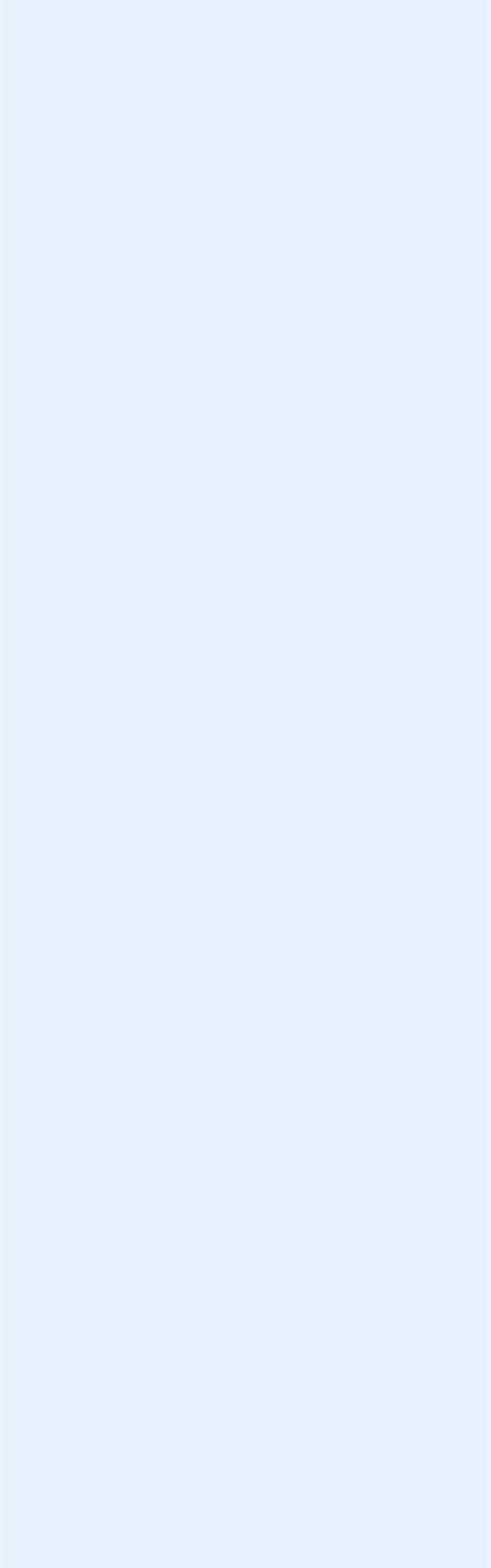 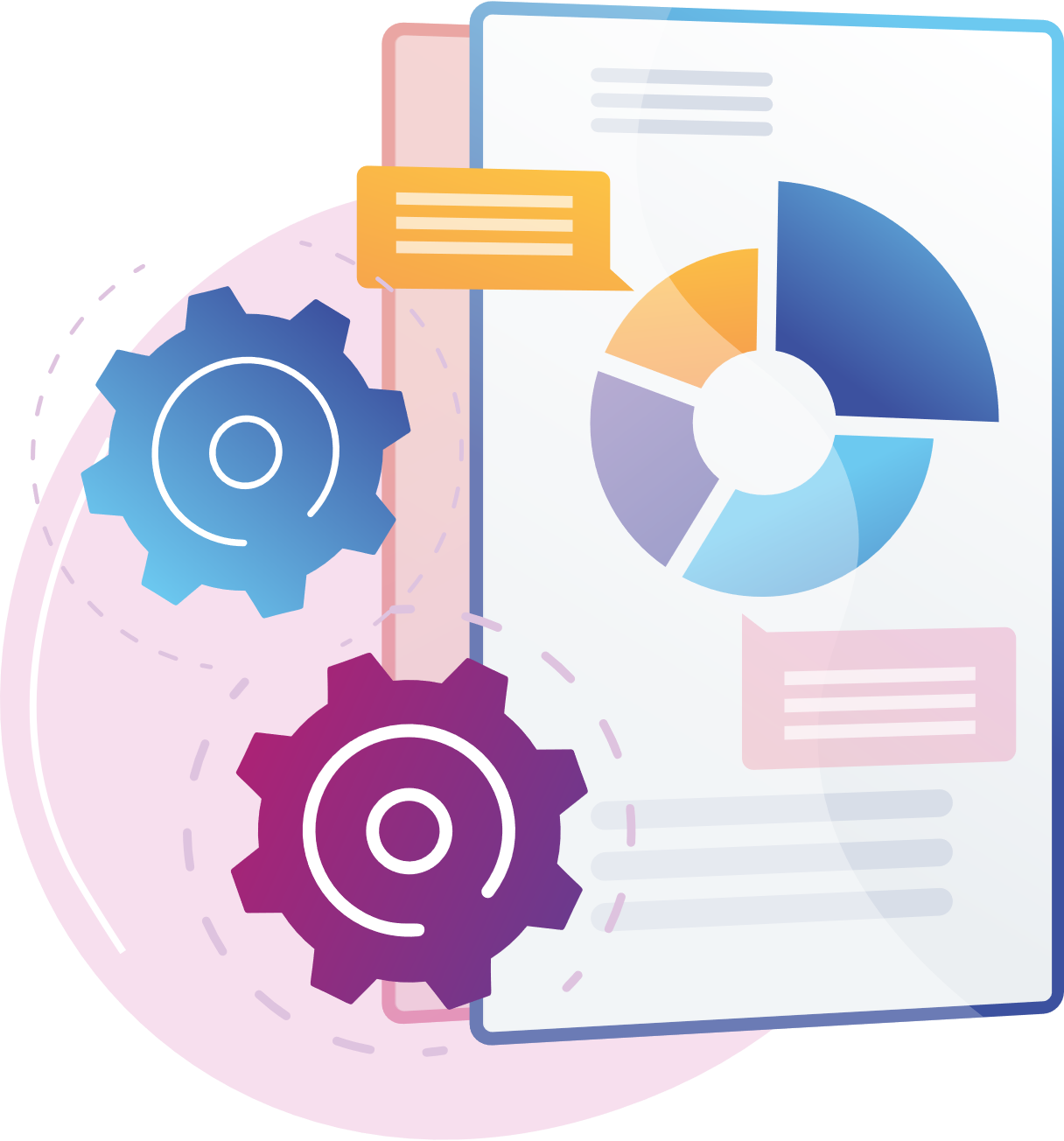 FinanseDziałania określone w strategii rozwoju muszą być poparte możliwościami  i chęcią ich realizacji, również w kontekście zapewnienia ich finansowania. W ramach oceny ram finansowych dokonano oceny kondycji finansowej powiatu z perspektywy zdolności do ponoszenia wydatków inwestycyjnych w okresie obowiązywania Strategii, a więc w latach 2021-2030. Ocenę tą przeprowadzono z perspektywy sytuacji budżetowej w latach ubiegłych oraz prognoz zawartych w Wieloletniej Prognozie Finansowej.Powiat przeworski znajduje się w okresie intensywnego wzrostu budżetowego. Budżet powiatu w latach 2015-2019 wzrósł z 58,4 mln zł do 77,7 mln zł. Średnie wydatki majątkowe inwestycyjne wynosiły ok. 12% wszystkich wydatków budżetowych.Rysunek  Budżet powiatu przeworskiego, źródło: opracowanie własneW perspektywie 2021-2030, założono utrzymanie wskazanego wyżej wskaźnika wydatków majątkowych (12% całkowitego budżetu powiatu). Prognoza zakłada do 2030 r., obecnego pułapu przychodu, z czego potencjalny pułap wydatków majątkowych wynosi 6,0 - 6,5mln zł/rok. Dane te zobrazowano na wykresie. Przewiduje się, jednak, że  zadania inwestycyjne finansowane będą nie tylko z budżetu powiatu, a przede wszystkim ze wsparciem środków zewnętrznych: środków z Budżetu Państwa (np. Rządowy Fundusz Rozwoju Dróg), NFOŚiGW i WFOŚiGW, a także RPO Województwa Podkarpackiego. Ponadto środki finansowe pochodzić mogą również z dodatkowych funduszy celowych (np. tzw. Funduszy Norweskich, Krajowego Programu Odbudowy itp.), stąd wskazana kwota tocznych wydatków majątkowych nie jest kwotą graniczną możliwości wydatków ponoszonych 
w ramach realizacji Strategii.Rysunek  Prognoza budżetowa w horyzoncie czasowym obowiązywania Strategii, źródło: opracowanie własneKapitał społecznyLiczba działających na terenie danej gminy czy miejscowości organizacji pozarządowych jest jednym ze wskaźników aktywności społecznej danego samorządu. Najczęściej spotykaną formą organizacji pozarządowej jest stowarzyszenie. Organizacje pozarządowe z jednej strony są ważnym elementem wpływającym na rozwój lokalny, z drugiej są w stanie świadczyć profesjonalne usługi publiczne dla społeczności lokalnej, zwłaszcza w dziedzinie sportu, pomocy społecznej, edukacji, kultury i działalności na rzecz osób niepełnosprawnych i bezrobotnych.Tabela  Zestawienie. Liczba organizacji pozarządowych w 2019 r (wg wykazu na stronie powiatu), źródło: dane Starostwa Powiatowego w PrzeworskuAktywność lokalna wyrażona liczbą organizacji społecznych w stosunku do liczby mieszkańców dla powiatu przeworskiego jest stosunkowo niska, w porównaniu do średniej dla województwa. 
31 organizacji pozarządowych na 10 tys. mieszkańców to wynik odbiegający od średniej dla podregionu województwa podkarpackiego wynoszącej 37. Najwięcej NGO prowadzi działalność w mieście Przeworsk.Należy zwrócić szczególną uwagę na wsparcie organizacji pozarządowych w tworzeniu przez nie oferty turystycznej na obszarze powiatu przeworskiego. Organizacje III sektora na obszarze powiatu przeworskiego borykają się z problemami braku środków finansowych. W działaniach z zakresu turystyki powiatu przeworskiego należy zwrócić szczególną uwagę na:Znaczenie reklamy i promocji w pozyskiwaniu turystów,Nawiązywanie partnerstw przez NGO w celu wspólnej realizacji przedsięwzięć, programów itp., Zwiększanie środków finansowych w konkursach organizowanych dla organizacji pozarządowych,Podejmowanie działań na rzecz aktywizacji społeczności lokalnych powiatu przeworskiego Tabela  Wskaźnik przedsiębiorczości oraz aktywność obywatelska w organizacjach w 2019 roku, źródło: Bank Danych Lokalnych GUSPowyższa tabela zestawia aktywność lokalną mieszkańców wyrażoną liczbą organizacji w stosunku do liczby osób fizycznych prowadzących działalność gospodarczą. Generalnie powiat przeworski wykazuje się niższymi wskaźnikami aktywności społecznej i gospodarczej w porównaniu do średniej dla województwa. Na uwagę zasługuje fakt, że z wyjątkiem gminy miejskiej Przeworsk dość słabo rozwinięta jest aktywność gospodarcza mieszkańców. Kluczowym czynnikiem dla władz gmin i miasta powiatu przeworskiego jest aktywizacja mieszkańców na polu społecznym oraz gospodarczym i rozważenie tworzenia ośrodków wsparcia przedsiębiorczości i ekonomii społecznej. Mieszkańcy powiatu przeworskiego wykazują zbliżoną do kraju i województwa, aktywność w zakresie frekwencji wyborczej w wyborach, która jest podstawowym wskaźnikiem partycypacji obywatelskiej. W ostatnich wyborach prezydenckich w 2020 roku w wyborach rad gmin głosowało 65,96% mieszkańców powiatu przeworskiego. Tabela  Frekwencja w wyborach prezydenckich w 2020 r., źródło: Bank Danych Lokalnych GUSSpośród samorządów tworzących powiat przeworski najwyższą frekwencję wyborczą w wyborach 2020 roku odnotowano w gminie Zarzecze – 68,78%, najniższą w Adamówce 61,13%. Na uwagę zasługuje fakt, że w zdecydowanej większości samorządów frekwencja w wyborach 2020 roku była wyższa od tej z niż w poprzednich wyborach, co jest tendencją wyraźną dla całej Polski. Może to dowodzić, że zainteresowanie mieszkańców sprawami lokalnymi jest ważnym elementem aktywności obywatelskiej.Tabela  Frekwencja w wyborach prezydenckich w 2020 r., źródło: Bank Danych Lokalnych GUSBezpieczeństwo publiczneBezpieczeństwo (porządek publiczny) jest zadaniem własnym zarówno samorządów szczebla gminnego, powiatowego, jak i Państwa. Całością spraw związanych z bezpieczeństwem 
na terenie województwa zajmuje się Komenda Wojewódzka Policji w Rzeszowie. Powiat Przeworski składa się z następujących komend: Komenda Powiatowa Policji w Przeworsku,Komisariat Policji w Kańczudze,Komisariat Policji w Sieniawie,Posterunek Policji w Tryńczy.  Rewir dzielnicowy w Jaworniku PolskimRewir dzielnicowy w ZarzeczuPonadto w Przeworsku prowadzi działalność Straż Miejska, której zadaniem jest zapewniania bezpieczeństwa mieszkańcom.Wskaźnikiem, który pozwala określić poziom bezpieczeństwa w regionie, jest liczba przestępstw stwierdzonych. Przestępstwo stwierdzone jest to zdarzenie, co do którego w zakończonym postępowaniu przygotowawczym potwierdzono, że jest przestępstwem. Przestępstwo, zgodnie 
z Kodeksem Karnym z dnia 6 czerwca 1997 r., jest to zbrodnia lub występek ścigany z oskarżenia publicznego lub z oskarżenia prywatnego, objęty oskarżeniem prokuratora, a nadto każdy występek skarbowy, których charakter jako przestępstwa został potwierdzony w wyniku postępowania przygotowawczego.W danych statystycznych zauważyć można wyraźną zmianę zachowań kryminalnych na przestrzeni ostatnich lat. Gwałtownie rośnie liczba przestępstw o charakterze gospodarczym (wzrost o ponad 300% względem roku 2015) oraz liczba przestępstw przeciwko mieniu (wzrost o 55% względem roku 2015), których zarazem stopień wykrywalności jest najniższy (poniżej <75%). Spada natomiast liczba przestępstw komunikacyjnych (a więc tych związanych m.in. z jazda pod wpływem alkoholu) oraz przeciwko życiu i zdrowiu.Tabela  Wskaźniki przestępczości, źródło: Bank Danych Lokalnych GUSZ perspektywy mieszkańców powiatu przestępstwa o charakterze komunikacyjnych, przestępstw przeciwko życiu i zdrowiu i przestępstw przeciwko mieniu mają charakter najbardziej uciążliwy i ujemnie wpływa na poczucie bezpieczeństwa mieszkańców, stąd wzrost ich wykrywalności oraz spadek ich liczby jest zjawiskiem wysoce pożądanym. W przestępstwach gospodarczych (przede wszystkim przestępstwa skarbowe) skutki i ich skala nie dotykają wprost mieszkańców powiatu (zazwyczaj jako poszkodowanego wskazać możemy skarb państwa lub podmioty gospodarcze) stąd wzrost liczby przestępstw w tym obszarze może nie być subiektywnie odczuwalny.Określając poziom bezpieczeństwa powiatu, należy podkreślić również, że w powiecie rzeszowskim liczba przestępstw przeciwko mieniu oraz życiu i zdrowiu w stosunku do liczby mieszkańców jest wyższa 
w porównaniu do danych na poziomie województwa oraz powiatu przeworskiego.Garnizon Państwowej Straży Pożarnej w województwie podkarpackim to 4 komendy miejskie i 17 komend powiatowych Państwowej Straży Pożarnej, w strukturze których funkcjonuje 27 jednostek ratowniczo-gaśniczych oraz 1 posterunek PSP. W ramach Krajowego Systemu Ratowniczo Gaśniczego 
z Państwową Strażą Pożarną współpracują Ochotnicze Straże Pożarne. Liczbę interwencji jednostek ochrony przeciwpożarowej na terenie powiatu przeworskiego wskazano 
w tabeli. Dane statystyczne dostępne są od roku 2018.Tabela  Liczba interwencji jednostek ochrony przeciwpożarowej, źródło: Bank Danych Lokalnych GUSObroną cywilną na terenie województwa zajmuje się Podkarpacki Urząd Wojewódzki Wydział Bezpieczeństwa i Zarządzania Kryzysowego. Przy Wojewodzie Podkarpackim prowadzi działalność Wojewódzkie Centrum Zarządzania Kryzysowego Podkarpackiego Urzędu Wojewódzkiego w Rzeszowie.Na terenie powiatu znajduje się Powiatowe Centrum Zarządzania Kryzysowego w Przeworsku. Powiatowe Centrum Zarządzania Kryzysowego zapewnia:monitorowanie i analizowanie zagrożeń na terenie powiatu,przekazywanie komunikatów i ostrzeżeń,możliwość wymiany informacji,doskonalenie procedur reagowania kryzysowego,możliwość wczesnego ostrzegania mieszkańców powiatu.Planowanie i zagospodarowanie przestrzenneKierunek zagospodarowania przestrzennego w regionie wyznacza Plan Zagospodarowania Przestrzennego Województwa Podkarpackiego, zgodnie z którym powiat przeworski znajduje się w obszarze funkcjonalnym Gospodarki Rolno-Spożywczej oraz Obszaru Funkcjonalnego Pogórzy Karpackich (gmina Jawornik Polski)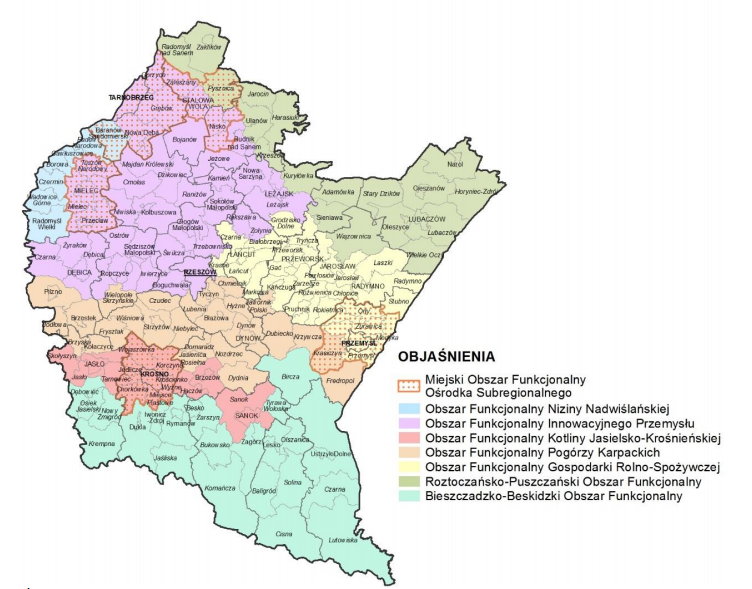 Rysunek  Mapa obszarów funkcjonalnych województwa podkarpackiego, źródło: Plan Zagospodarowania Przestrzennego Województwa PodkarpackiegoObszar Funkcjonalny Gospodarki Rolno-Spożywczej ma bardzo dobre warunki przyrodnicze do rozwoju rolnictwa wysokotowarowego oraz ekologicznego w skali województwa podkarpackiego, z tego względu jako wiodące kierunki zagospodarowania w tym obszarze wyznaczono:utrzymanie i wzmocnienie zrównoważonej gospodarki rolnej, opartej na zdywersyfikowanym wykorzystaniu ziemi; zachowanie funkcji przemysłowych ośrodków miejskich oraz rozwój „zielonego przemysłu” tj. przemysłu opartego o produkty i surowce regionalne, funkcjonującego zgodnie z zasadami zrównoważonego rozwoju; rozwój stref aktywności gospodarczej oraz instytucji otoczenia biznesu; rozwój bazy przetwórstwa rolno-spożywczego oraz usług związanych z obsługą rolnictwa; utrzymanie i rozbudowa infrastruktury transportowej oraz technicznej, w tym energetyki opartej na odnawialnych źródłach energii;rozwój turystyki, w tym agroturystyki, w oparciu o bogate zasoby dziedzictwa kulturowego.Obszar Funkcjonalny Pogórzy Karpackich posiada warunki do rozwoju agroturystyki, rolnictwa oraz małej i średniej przedsiębiorczości – w szczególności podkarpackiego winiarstwa.Wiodącymi kierunkami rozwoju w obszarze mają być:rozwój turystyki, w tym agroturystyki, turystyki kwalifikowanej, w oparciu o walory środowiska przyrodniczego i kulturowego; rozwój rolnictwa tradycyjnego i specjalistycznego oraz sadownictwa (w tym winnic); rozwój małej i średniej przedsiębiorczości, w tym w zakresie przetwórstwa rolnospożywczego oraz przetwórstwa drzewnego; rozwój energetyki odnawialnej.Jak wynika z diagnozy poświęconej zagadnieniom przyrodniczym i środowiskowym, powiat przeworski dysponuje istotnymi atutami krajobrazowymi umożliwiającymi rozwój turystyki. Plan Zagospodarowania Przestrzennego Województwa Podkarpackiego koncentruje jednak priorytety rozwojowe Leżajsku 
i  Rzeszowie, przewidując dla powiatu przeworskiego role lokalnego centrum kultury. Podobnie w odniesieniu do turystyki, powiat przeworski znajduje się w obszarze zrównoważonego rozwoju turystyki, dla którego nie przewidziano szczególnych działań inwestycyjnych i promocyjnych. Potencjał rozwojowy województwa przedstawiają mapy zamieszczone poniżej.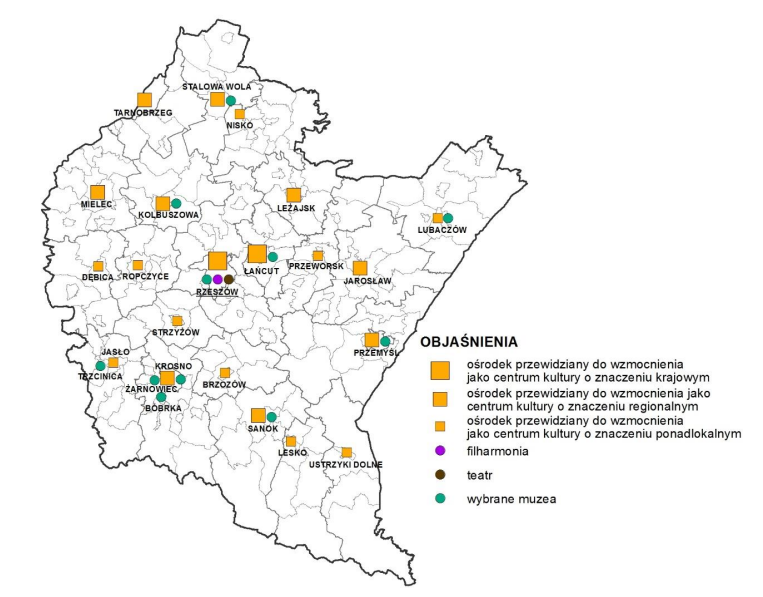 Rysunek  Potencjał kulturowy regionu, źródło: Plan Zagospodarowania Przestrzennego Województwa Podkarpackiego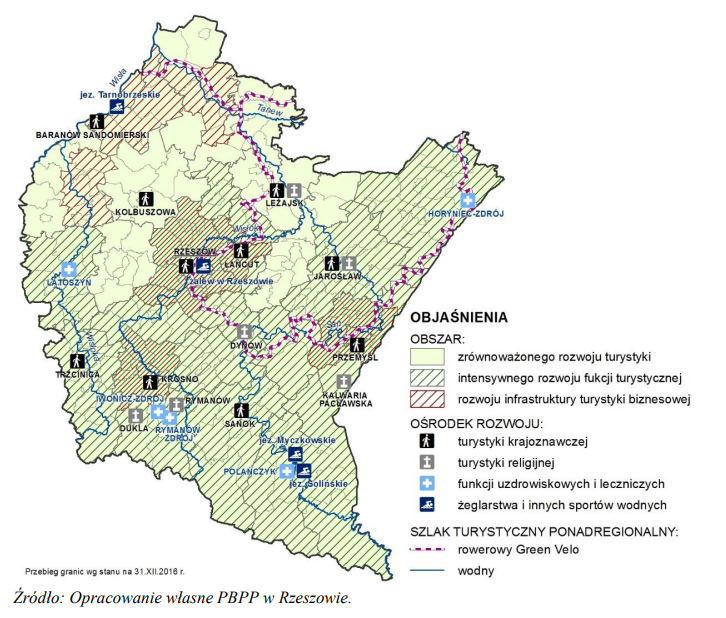 Rysunek  Potencjał turystyczny, źródło: Plan Zagospodarowania Przestrzennego Województwa PodkarpackiegoWnioski z diagnozyDiagnoza społeczna przedstawia obraz powiatu, jaki wyrasta z dostępnych danych statystycznych. Wnioski z diagnozy zestawiono w formie tabelarycznej, wskazując o ile to możliwe, pozytywne i negatywne konsekwencje przedstawionego stanu rzeczy (oraz potencjalnego kierunku zmian).Spis rysunkówRysunek 1 Mapa powiatu, źródło: opracowanie własne	6Rysunek 2 Mapa obszarów zagrożonych trwałą marginalizacją, źródło: Strategia Rozwoju Województwa "Podkarpackie 2030"	7Rysunek 3 Mapa miejskich obszarów funkcjonalnych, źródło: Strategia Rozwoju Województwa "Podkarpackie 2030"	9Rysunek 4 Mapa obszarów wiejskich, źródło: Strategia Rozwoju Województwa "Podkarpackie 2030"	10Rysunek 5 Liczba mieszkańców w powiecie przeworskim wg płci w latach 2014-2019, źródło: Bank Danych Lokalnych GUS	12Rysunek 6 Przyrost naturalny odnotowany w powiecie przeworskim w latach 2014-2019, źródło: Bank Danych Lokalnych GUS	12Rysunek 7 Bilans migracji międzypowiatowych w powiecie przeworskim w latach 2014-2019, źródło: Bank Danych Lokalnych GUS	13Rysunek 8 Struktura ekonomicznych grup wieku w powiecie przeworskim w latach 2014-2019 [%], źródło: Bank Danych Lokalnych GUS	13Rysunek 9 Prognoza liczby mieszkańców na lata 2022-2030, źródło: opracowanie własne	14Rysunek 10 Podmioty gospodarki narodowej wpisane do rejestru REGON na terenie powiatu przeworskiego w latach 2014-2020, źródło: Bank Danych Lokalnych GUS	16Rysunek 11 Liczba zarejestrowanych bezrobotnych w podziale na płeć, źródło: Bank Danych Lokalnych GUS	18Rysunek 12 Liczba osób pracujących na terenie powiatu przeworskiego, źródło: Bank Danych Lokalnych GUS	18Rysunek 13 Stopa bezrobocia rejestrowanego w kraju i województwie podkarpackim, źródło: Strategia rozwoju województwa "Podkarpackie 2030"	19Rysunek 14: Rozkład stężeń w roku 2018 dla SO2 , źródło: Roczna ocena jakości powietrza w województwie podkarpackim. Raport za rok 2018.	22Rysunek 15: Rozkład stężeń w roku 2018 dla NO2 , źródło: Roczna ocena jakości powietrza w województwie podkarpackim. Raport za rok 2018.	23Rysunek 16: Rozkłady emisji pyłu zawieszonego PM2,5 rok w strefie podkarpackiej w 2018 r., źródło: Program Ochrony Powietrza Strefy Podkarpackiej	24Rysunek 17: Rozkłady emisji pyłu zawieszonego PM10 rok w strefie podkarpackiej w 2018 r., źródło: Program Ochrony Powietrza Strefy Podkarpackiej	25Rysunek 18: Rozkłady emisji B(a)P w strefie podkarpackiej w 2018 r., źródło: Program Ochrony Powietrza Strefy Podkarpackiej	26Rysunek 19: Rozkład stężeń w roku 2018 dla CO, źródło: Roczna ocena jakości powietrza w województwie podkarpackim. Raport za rok 2018	27Rysunek 20 Mapa korytarzy ekologicznych, źródło: mapa.korytarze.pl	31Rysunek 21 Mapa obszarów chronionych, źródło: natura2000.gdos.gov.pl	31Rysunek 22 Lesistość gmin województwa podkarpackiego, źródło: Program Ochrony Środowiska Dla Województwa Podkarpackiego na lata 2020 - 2023 z perspektywą do 2027 r	33Rysunek 23 Poziom zakwaszenia gleb, źródło: Program Ochrony Środowiska Dla Województwa Podkarpackiego na lata 2020 - 2023 z perspektywą do 2027 r	35Rysunek 24 Liczba pasażerów kolejki wąskotorowej Przeworsk- Dynów, źródło: opracowanie własne	39Rysunek 25 Mapa tras Nordic Waling Park Podkarpacie Centrum, źródło: http://www.gac.pl/asp/pliki/pobierz/gac_ksiazka.pdf	42Rysunek 26 Dostępny księgozbiór, źródło: Bank Danych Lokalnych GUS	47Rysunek 27 Liczba wypożyczeń książek, źródło: Bank Danych Lokalnych GUS	47Rysunek 28 Łączna moc instalacji odnawialnych źródeł energii na terenie województwa podkarpackiego, źródło: Strategia rozwoju województwa - Podkarpackie 2030	53Rysunek 29 Liczba wypadków na 100 tys. mieszkańców na terenie powiatu przeworskiego, źródło: Bank Danych Lokalnych GUS	55Rysunek 30 Infrastruktura drogowa w województwie podkarpackim, źródło: Strategia rozwoju województwa - Podkarpackie 2030	55Rysunek 31 Liczba mieszkań oddana do uzytku w latach 2012-2020, źródło: Bank Danych Lokalnych GUS	57Rysunek 32 Korzystający ze świadczeń rodzinnych w powiecie przeworskim w latach 2014-2019, źródło: Bank Danych Lokalnych GUS	60Rysunek 33 Kwoty świadczeń rodzinnych wypłaconych w latach 2014-2019 w powiecie przeworskim, źródło: Bank Danych Lokalnych GUS	60Rysunek 34 Liczba uczniów i absolwentów w szkołach podstawowych i gimnazjach powiatu przeworskiego w latach 2014-2019, źródło: Bank Danych Lokalnych GUS	64Rysunek 35 Liczba uczniów i absolwentów w szkołach ogólnokształcących  powiatu przeworskiego w latach 2014-2019, źródło: Bank Danych Lokalnych GUS	65Rysunek 36 Liczba studentów i absolwentów szkół wyższych w  powiecie przeworskim w latach 2014-2019, źródło: Bank Danych Lokalnych GUS	66Rysunek 37 Budżet powiatu przeworskiego, źródło: opracowanie własne	69Rysunek 38 Prognoza budżetowa w horyzoncie czasowym obowiązywania Strategii, źródło: opracowanie własne	70Rysunek 39 Mapa obszarów funkcjonalnych województwa podkarpackiego, źródło: Plan Zagospodarowania Przestrzennego Województwa Podkarpackiego	77Rysunek 40 Potencjał kulturowy regionu, źródło: Plan Zagospodarowania Przestrzennego Województwa Podkarpackiego	79Rysunek 41 Potencjał turystyczny, źródło: Plan Zagospodarowania Przestrzennego Województwa Podkarpackiego	79Spis tabelTabela 1 Struktura grup ekonomicznych, źródło: Bank Danych Lokalnych GUS	14Tabela 2 Prognoza struktury grup ekonomicznych na lata 2022-2030, źródło: opracowanie własne	14Tabela 3 Porównanie wskaźników gospodarczych powiatu przeworskiego na tle województwa i kraju w 2019 roku, źródło: Bank Danych Lokalnych GUS	17Tabela 4 Struktura wielkości podmiotów gospodarczych, źródło: Bank Danych Lokalnych GUS	17Tabela 5 Przeciętne miesięczne wynagrodzenie - zestawienie porównawcze, źródło: Bank Danych Lokalnych GUS	20Tabela 6 Powierzchnia gruntów na terenie powiatu przeworskiego, źródło: Bank Danych Lokalnych GUS	34Tabela 7 Rodzaj i masa odpadów zebranych selektywnie na terenie powiatu przeworskiego [masa w t odpadów], źródło: Bank Danych Lokalnych GUS	36Tabela 8 Stan gospodarki odpadami - dane statystyczne, źródło: Bank Danych Lokalnych GUS	37Tabela 9 Azbest - masa wyrobów w kg, za bazaazbestowa.gov.pl [kg], źródło: Bank Danych Lokalnych GUS	37Tabela 10 Liczba osób korzystających z noclegów na terenie powiatu przeworskiego, źródło: Bank Danych Lokalnych GUS	39Tabela 11 Zabytki i obiekty dziedzictwa kulturowego, źródło: opracowanie własne	43Tabela 12 Działalność samorządowych ośrodków kultury w liczbach, źródło: Bank Danych Lokalnych GUS	47Tabela 13 Zmiany w dostępności infrastruktury sportowej na terenie powiatu, źródło: Bank Danych Lokalnych GUS	48Tabela 14 Dostępność infrastruktury sieciowej na obszarze powiatu, źródło: Bank Danych Lokalnych GUS	50Tabela 15 Długość sieci wodociągowych, sanitarnych i gazowych na terenie powiatu, źródło: Bank Danych Lokalnych GUS	50Tabela 16 Korzystający z instalacji w % ogółu ludności – stan na 2019 rok, źródło: Bank Danych Lokalnych GUS	51Tabela 17 Zużycie na jednego korzystającego w 2019 roku, źródło: Bank Danych Lokalnych GUS	51Tabela 18 Zużycie energii elektrycznej w latach 2015-2019, źródło: Bank Danych Lokalnych GUS	52Tabela 19 Długość dróg powiatowych wg. typu, źródło: Bank Danych Lokalnych GUS	53Tabela 20 Budynki mieszkalne w gminie – stan na 2020 rok , źródło: Bank Danych Lokalnych GUS	55Tabela 21 Mieszkania wyposażone w instalacje techniczno – sanitarną w 2012, źródło: Bank Danych Lokalnych GUS	55Tabela 22 Przeciętna powierzchnia użytkowa mieszkania – porównanie, źródło: Bank Danych Lokalnych GUS	56Tabela 23 Środowiskowa pomoc społeczna – dane statystyczne, źródło: Bank Danych Lokalnych GUS	60Tabela 24 Udział osób w gospodarstwach domowych korzystających z pomocy społecznej w ludności [%], źródło: Bank Danych Lokalnych GUS	61Tabela 25 Przychodnie i porady lekarskie – statystyka – dane za rok 2019, źródło: Bank Danych Lokalnych GUS	62Tabela 26 Szkoły ponadpodstawowe i ich profile kształcenia	65Tabela 27 Wychowanie  przedszkolne - dane statystyczne, źródło: Bank Danych Lokalnych GUS	67Tabela 28 Zestawienie. Liczba organizacji pozarządowych w 2019 r (wg wykazu na stronie powiatu), źródło: dane Starostwa Powiatowego w Przeworsku	70Tabela 29 Wskaźnik przedsiębiorczości oraz aktywność obywatelska w organizacjach w 2019 roku, źródło: Bank Danych Lokalnych GUS	71Tabela 30 Frekwencja w wyborach prezydenckich w 2020 r., źródło: Bank Danych Lokalnych GUS	72Tabela 31 Frekwencja w wyborach prezydenckich w 2020 r., źródło: Bank Danych Lokalnych GUS	72Tabela 32 Wskaźniki przestępczości, źródło: Bank Danych Lokalnych GUS	74Tabela 33 Liczba interwencji jednostek ochrony przeciwpożarowej, źródło: Bank Danych Lokalnych GUS	75ZAMAWIAJĄCY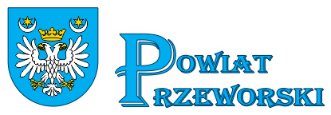 Powiat Przeworskiul. Jagiellońska 10,37-200 Przeworsktel. 16 648 70 09e-mail: starosta@powiatprzeworsk.plOPRACOWANIE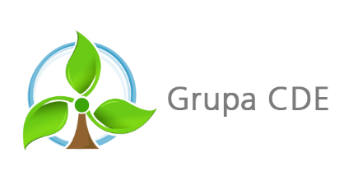 Grupa CDE Sp. z o.o. ul. Powstańców Śląskich 1 43-190 Mikołów tel: 32 326 78 16 e-mail: biuro@ekocde.plZESPÓŁ AUTORÓW Michał MroskowiakKamil KrzoskiWojciech PłachetkaAleksandra SzlachtaGrupa ludności/rok20152016201720182019Ludność w wieku przedprodukcyjnym (17 lat i mniej)17%17%17%17%17%Ludność w wieku produkcyjnym64%63%63%62%62%Ludność w wieku poprodukcyjnym19%20%20%21%21%Grupa ludności/rok202220232024202520262027202820292030Ludność w wieku przedprodukcyjnym (17 lat i mniej)18%17%17%17%17%17%16%16%16%Ludność w wieku produkcyjnym61%61%61%60%60%60%60%60%59%Ludność w wieku poprodukcyjnym21%22%22%22%23%23%24%24%25%JednostkaPodmioty wpisane do rejestru REGON na 10 tys. ludnościJednostki nowo zarejestrowane w rejestrze REGON na 10 tys. ludnościJednostki wykreślone z rejestru REGON na 10 tys. ludnościPodmioty na 10 tys. mieszkańców w wieku produkcyjnymOsoby fizyczne prowadzące działalność gospodarczą na 10 tys. ludnościPolska117599591959837Województwo podkarpackie85171391386633Powiat przeworski64360301042497Liczba zatrudnionych/rok2015201620172018201920200-942614428448144944761486910-4917917918717717517150-249333434353534250-999555555Obszar20152016201720182019Województwo3 527,62 zł3 653,67 zł3 837,17 zł4 089,81 zł4 388,16 złPowiat przeworski3 130,09 zł3 195,80 zł3 336,59 zł3 662,54 zł3 936,52 złprzeciętne miesięczne wynagrodzenia brutto w relacji do średniej krajowej75,4 %74,5 %73,7 %74,9 %76,0 %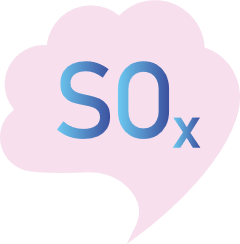 SOx – tlenki siarki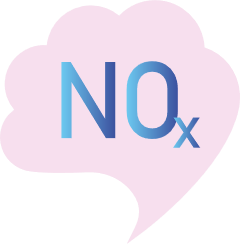 NOx – tlenki azotu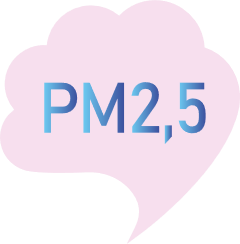 PM2,5 – pył drobny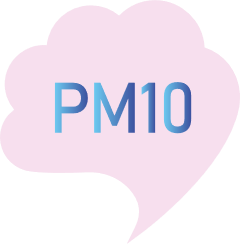 PM10 – pył drobny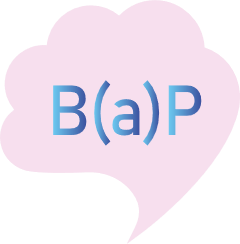 B(a)P – benzo(a)piren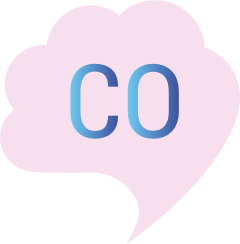 CO – tlenek węglaRodzaj gruntuPowierzchniaGrunty rolne47 428Grunty leśne17 621Grunty zabudowane i zurbanizowane3 983Grunty pod wodami571Nieużytki179Użytki ekologiczne6Pozostałe tereny14RAZEM69 802201620182019Odpady zebrane selektywnie (ogółem)2 974,533 687,053 777,98Papier i tektura141,35449,98218,91Szkło813,33804,201 005,42Tworzywa sztuczne607,75196,2934,65Metale51,8544,5030,94Tekstylia1,110,000,00Odpady niebezpieczne1,722,670,34Zużyty sprzęt elektryczny i elektroniczny65,9148,7891,15Odpady wielkogabarytowe379,83523,51615,28Odpady biodegradowalne409,22426,86267,60Zmieszane odpady opakowane468,301 090,331 395,94Pozostałe34,1699,93117,75201620182019Odpady zebrane selektywnie w relacji do ogółu odpadów (ogółem)20,8 %23,3 %22,0 %Odpady zebrane selektywnie w relacji do ogółu odpadów (frakcje zbierane selektywnie)11,3 %9,4 %7,5 %Odpady zebrane w ciągu roku (ogółem)14 277,75 t15 846,98 t17 154,54 tZmieszane odpady zebrane w ciągu roku (ogółem na mieszkańca)143,8 t154,9 t170,7 tnazwazinwentaryzowanezinwentaryzowanezinwentaryzowaneunieszkodliwioneunieszkodliwioneunieszkodliwionepozostałe do unieszkodliwieniapozostałe do unieszkodliwieniapozostałe do unieszkodliwienianazwarazemosoby fizyczneosoby prawnerazemosoby fizyczneosoby prawnerazemosoby fizyczneosoby prawnePowiat przeworski15 758 12515 282 833475 2923 924 4393 841 34083 10011 833 68611 441 493392 192Wyszczególnienie201720182019Turyści z kraju3 518 2 940 2 712 Turyści z zagranicy1 3481 2731 763GminaWybrane zabytkiPrzeworsk (miasto) Przeworskbazylika kolegiacka p. w. Ducha Św., z kaplicą Grobu Bożego, 1692-1718 nr rej. A-309 z 27.11.1952 r.zespół klasztorny bernardynów, ul. Bernardyńska 22, nr rej.: A-303z 27.11.1952: kościół pw. św. Barbary, 1461-65, 1621, 1902, klasztor XV, XVII-XIXcmentarz kościelny, nr rej.: A-309 z 27.11.1952dzwonnica, 2 poł. XVIII, nr rej.: A-1175 z 23.08.2013zespół klasztorny sióstr miłosierdzia, ul. Krakowska 15, nr rej.: A-374 z 23.11.1990:mury obronne (pozostałości), XV, XVI, nr rej.: A-260 z 9.12.1959ratusz, XVI-XVII, 1909, nr rej.: A-307 z 27.11.1952zespół dworca kolei wąskotorowej Przeworsk Główny, XIX/XX, nr rej.: A-463 z 30.09.1991 (dec.: kolejka wąskotorowa Przeworsk-Dynów):zespół pałacowy Lubomirskich, ul. Park 2, nr rej.: A-21/56 z 27.11.1952i z 8.01.1992zespół zabudowy drewnianej o charakterze skansenu, ob. zespół hotelowo-gastronomiczny, ul. Krakowska, nr rej.: A-225 z 5.11.2007:dwór z Krzeczowic, XVIII-XIX, po 1970, nr rej.: 913 z 29.04.1975 zabudowa willowa i drewniana starego miastaAdamówka Cieplicecmentarz wojenny z I wojny światowej, nr rej.: A-521 z 6.09.1990aleja lipowa do d. folwarku Izabelin, XIX/XX, nr rej.: A 596 z 22.06.2011Majdan Sieniawskidzwonnica drewn., XVIII, nr rej.:A-290 z 30.11.1948GaćBiałobokipozostałości zamku Korniaktów, XVI, nr rej.: A-509 z 5.10.1993dom z szynkiem i sklepem, nr rej.:A-1305 z 3.02.2015Gaćkościół par. pw. Wniebowzięcia NMP, 1893-94, nr rej.: A-409 z 16.03.2010budynek Uniwersytetu Ludowego, 1934-35, nr rej.: A-510 z 25.10.1993cmentarzysko z okresu wpływów rzymskich, nr rej.: A-711/573 z 02.12.1970Ostrówcmentarz rzym.-kat. „stary”, poł. XIX, nr rej.: A-520 z 12.05.1993Jawornik Polski Hadle Szklarskiecerkiew greko-kat. pw. Przemienienia Pańskiego, ob. kościół rzym.-kat. par .pw. Niepokalanego serca NMP, 1792, 1946, nr rej.: A-89 z 21.05.2004cmentarz cerkiewny, j.w.zespół dworski, XIX/XX, nr rej.: A-169 z 4.12.1986dworzec kolejki wąskotorowej, drewn., XIX/XX, nr rej.: A-463 z 30.09.1991Jawornik Polskikościół par. pw. św. Andrzeja Apostoła, 1838-39, nr rej.: A-48 z 4.12.2001cmentarz kościelny, j.w.plebania,1917, nr rej.: j.w.-kaplica grobowa rodziny Górskich, na cmentarzu grzebalnym, 1850, nr rej.: j.w.dworzec kolejki wąskotorowej, XIX/XXManasterzkościół par. pw. ś. Katarzyny, 1881-82, nr rej.: A-194 z 27.03.2007dzwonnica, 1910, nr rej.: j.w.ogrodzenie, met., 1928, nr rej.: j.w.dworzec kolejki wąskotorowej, XIX/XXZagórzeprzystanek kolejki wąskotorowej, drewn., XIX/XX, nr rej.: A-463 z 30.09.1991Kańczuga Kańczugakościół par. pw. św. Michała Archanioła., XVII-XIX, 1924, nr rej.: A 304 z 27.11.1952-plebania, 1866, nr rej.: A-726 z 19.01.2012cerkiew greko-kat. pw. Opieki NMP, XVII-XVIII -1909, nr rej.: A-625 z 16.01.1984dzwonnica, nr rej.: j. w.cmentarz rzym.-kat., k. XIX, nr rej.: A-358 z 4.06.1990cmentarz żydowski, XIX/XX, nr rej. A-350 z 5.02.1990dom, tzw. „kamienica Kellermanów”, Rynek 21, 1620, XVIII/XIX, nr rej.: A-1097 z 25.02.2013 dworzec kolejki wąskotorowej, XIX/XX,Krzeczowicecerkiew greko-kat., ob. kościół rzym .kat., drewn., 1770, 1910, nr rej.: A-228 z 12.06.1987zespół dworski, XVIII-XIX, nr rej.: 913 z 29.04.1975: dwór, drewn., przeniesiony do PrzeworskaLipnikzespół dworski, XIX/XX, nr rej.: A-257 z 30.09.1987: dwór i parkŁopuszka Małazespół dworski, 2 poł. XIX, nr rej.: A-172 z 14.01.1987:dwór, spichrz, stajnia, parkŁopuszka Wielkakaplica grobowa rodziny Scipio del Campo, przy głównej drodze wiejskiej, 1893,nr rej.: A-848 z 28.02.1997Pantalowicezespół kościoła parafialnego, nr rej.: A-761 z 17.02.2012:Siedleczkacmentarz żydowski, XIX, nr rej.: A-350 z 5.02.1990Sieteszkościół par. pw. św. Antoniego Padewskiego, 1906-10, nr rej.: A-416 z 21.05.2010zespół dworski, 2 poł. XIX, nr rej.: A-924 z 31.05.1975: dwór i parkŻuklinzespół pałacowy, XIX, nr rej.: A-57 z 27.11.1952: pałac i parkPrzeworsk Nowosielce -Borekdom myśliwski, XIX/XX, nr rej.: A-875z 7.11.1996Urzejowicezespół pałacowy, nr rej.: A-876z 26.11.1986: pałac, 1887 i parkSieniawa Sieniawazespół pałacowo-parkowy Czartoryskichzespół kościoła pw. Św. Jana Chrzciciela, 1753, XX, nr rej.: A-831 z 18.05.1994ratusz, XVIII, XIX, nr rej.: A-833 z 3.09.1968fortyfikacje dworu Sieniawskich (pozostałości bastionów i kurtyn), 1664-1680, nr rej.: A-663z 13.07.1994cmentarz żydowski, XVII, nr rej.: A-345 z 18.12.1989Czercecmentarz wojenny z I wojny światowej, nr rej.: A-825 z 23.04.1996Czerwona Woladom zakonny ss. Służebniczek NMP z kaplicą, k. XIX, nr rej.: A-826 z 22.11.1988Leżachówcerkiew greko-kat. Pw. Św. Mikołaja, ob. kościół rzym.-kat. Fil., drewn., k. XVIII, nr rej.: A-827 z 30.12.1986Piganycmentarz wojenny z I wojny światowej, nr rej.: A-828 z 23.04.1996Rudkacerkiew greko-kat., ob. nieużytkowana, drewn., k. XVII, nr rej.: A-829 z 28.09.1959 Tryńcza Tryńczakościół pw. Świętego Kazimierza,1909spichlerz dworski, XVIIIZarzeczeZarzeczekościół pw. Św. Michała Archaniołazespół pałacowy hrabiostwa DzieduszyckichKategoria/rokJednostka miary20152016201720182019Liczba imprezszt.255265260310377Liczba uczestników imprezosoba77 97680 90792 11584 85893 545Liczba grup artystycznychszt.6868646667Liczba członków grup artystycznychosoba9691 0131 0411 1441 139Liczba kół/klubów/sekcji artystycznychszt.5550657069Liczba członków kół/klubów/sekcji artystycznychosoba1 1851 1101 2721 3511 296Kategoria/rokJednostka miary20142018Stadionyszt.4317Boiska piłkarskieszt.2518Boiska do koszykówkiszt.202Boiska do piłki ręcznejszt.82Boiska do piłki siatkowejszt.71Boiska uniwersalneszt.2428KategoriaJednostka miary20152016201720182019Dostęp do sieci wodociągowej ogółem%85,685,885,685,487,7Dostęp do sieci kanalizacyjnej ogółem%73,774,875,074,678,7Dostęp do sieci wodociągowej w miastach%96,099,999,996,897,7Dostęp do sieci kanalizacyjnej w miastach%93,899,499,392,894,2Dostęp do sieci wodociągowej na wsi%83,282,682,482,885,4Dostęp do sieci kanalizacyjnej na wsi%69,069,169,470,475,2Dostęp do sieci gazowej ogółem%65,064,964,865,065,1Dostęp do sieci gazowej w miastach%85,085,085,085,986,8Dostęp do sieci gazowej na wsi%57,857,657,657,557,4Samorząd Sieć wodociągowa  (długość czynnej sieci rozdzielczej w km)Kanalizacja sanitarna (długość czynnej sieci kanalizacyjnej w km)Sieć gazowa (długość czynnej sieci ogółem w m)Przeworsk (miasto)96,297,291 881Adamówka42,175,9675Gać46,973,453 641Jawornik Polski9,918,890 974Kańczuga156,0129,8145 443Przeworsk160,0236,0176 582Sieniawa95,7106,789 298Tryńcza108,7191,9115 596Zarzecze76,787,483 842Samorząd Sieć wodociągowa Kanalizacja sanitarna Sieć gazowa Woj. podkarpackie81,271,172,7Powiat przeworski89,078,265,1Przeworsk (miasto)96,092,589,9Adamówka96,873,60,3Gać95,181,965,9Jawornik Polski21,319,747,5Kańczuga83,465,461,8Przeworsk92,587,869,4Sieniawa96,173,253,6Tryńcza95,483,258,5Zarzecze95,985,375,4SamorządSieć wodociągowa (w m3)Sieć gazowa (w kWh)Woj. podkarpackie29,51 880,5Powiat przeworski27,01 634,4Przeworsk31,42 127,4Adamówka30,10,0Gać24,01 352,2Jawornik Polski18,21 201,4Kańczuga24,81 496,6Gmina Przeworsk26,91 609,7Sieniawa24,51 520,1Tryńcza25,41 432,3Zarzecze26,51 225,020152016201720182019Zużycie energii elektrycznej 
na 1 mieszkańca [KWh]608,8604,3621,0615,7590,1Zużycie energii elektrycznej 
na 1 gospodarstw domowe [kWh]1 800,71 775,61 772,81 741,01 700,9odbiorcy energii elektrycznej [liczba gospodarstw]24 32024 43025 13925 27724 979zużycie energii elektrycznej [kWh/rok]45 46145 41347 20747 12445 318Typ drogi/rok20152016201720182019o nawierzchni twardej301,8302,4302,4302,4306,5o nawierzchni twardej ulepszonej296,8298,1298,1298,1302,2o nawierzchni gruntowej6,26,26,26,26,2ObszarLiczba budynków mieszkalnych Woj. podkarpackie 678 680Powiat przeworski24 061Przeworsk (miasto)5 120Adamówka1 180Gać1 404Jawornik Polski1 609Kańczuga4 203Przeworsk4 214Sieniawa1 938Tryńcza2 435Zarzecze1 958ObszarWodociąg Łazienka Centralne ogrzewanie Woj. podkarpackie 94,489,277,1Powiat przeworski93,185,171,0Przeworsk (miasto)97,493,686,7Adamówka95,483,960,6Gać94,077,355,3Jawornik Polski79,468,646,9Kańczuga89,680,962,5Przeworsk91,378,260,9Sieniawa93,586,668,9Tryńcza91,079,163,8Zarzecze93,484,166,9ObszarPrzeciętna powierzchnia użytkowa mieszkania w m2Przeciętna powierzchnia użytkowa mieszkania w m2Obszar1 mieszkania w roku 2012 1 mieszkania w roku 2019Przeworsk (miasto)7678Adamówka8992Gać8587Jawornik Polski8284Kańczuga8384Przeworsk (gmina wiejska)9496Sieniawa8891Tryńcza9194Zarzecze9093Wskaźnik20152016201720182019beneficjenci środowiskowej pomocy społecznej na 10 tys. ludności1 139 1 044 961 847 781 Beneficjenci środowiskowej pomocy społecznej - ogółem8 984 8 230 7 552 6 651 6 119Gospodarstwa domowe korzystające ze środowiskowej pomocy społecznej2 606 2 512 2 405 2 199 2 103 Zasięg korzystania ze środowiskowej pomocy społecznej (procent ludności)11,4 % 10,4 % 9,6 % 8,5 % 7,8 % Jednostka terytorialna2015 r.2016 r.2017 r.2018 r.2019 r.Przeworsk (miasto)6,0 5,8  4,74,1  3,4Adamówka 25,023,0 21,3  21,4 20,3Gać 8,57,4 6,9 6,4  5,7Jawornik Polski 24,2 21,921,8 19,6 19,5 Kańczuga 10,09,4  7,5 5,95,2 Przeworsk 10,29,1 9,4 7,8 7,5 Sieniawa 13,312,3 11,3 9,7 8,9 Tryńcza 13,813,0  12,5 12,110,4 Zarzecze9,4  7,9 6,85,2 5,4 SamorządLudność na aptekę ogólnodostępnąPrzychodniePorady lekarskiePorady lekarskieSamorządLudność na aptekę ogólnodostępnąPrzychodniePodstawoweAmbulatoryjnePowiat przeworski3 26549310 308418 704Przeworsk (miasto)1 27423110 048217 000Adamówka0112 59612 596Gać0322 47422 474Jawornik Polski4 456318 11718 117Kańczuga3 077549 10749 275Przeworsk (gmina)0320 92320 923Sieniawa2 347434 43935 715Tryńcza4 246321 88221 882Zarzecze3 615420 72220 722Jednostka samorządowaSzkołaProfil kształceniaGmina miejska PrzeworskI Liceum Ogólnokształcące im. Króla Władysława Jagiełły w PrzeworskuLiceum Ogólnokształcące:klasa matematyczno-geograficznaklasa prawniczo-medialnaklasa medyczna (biologiczno-chemiczna)klasa politechniczna (matematyczno-fizyczna)klasa psychologiczno-pedagogicznaGmina miejska PrzeworskZespół Szkół Zawodowych im. Króla Jana III Sobieskiego w PrzeworskuTechnikum:technik informatyk technik programista technik elektryk technik pojazdów samochodowych technik rachunkowości technik żywienia i usług gastronomicznych technik mechanik technik budownictwa technik robót wykończeniowych w budownictwieBranżowa szkoła I stopnia:mechanik pojazdów samochodowych monter zabudowy i robót wykończeniowych w budownictwie dekarz kucharz Branżowa szkoła II stopnia:technik pojazdów samochodowychtechnik robót wykończeniowych 
w budownictwietechnik żywienia i usług gastronomicznychGmina miejsko-wiejska KańczugaZespół Szkół w KańczudzeLiceum Ogólnokształcące: klasa psychologiczno-pedagogiczna klasa biologiczno-chemicznaklasa inżynierskaTechnikum;technik mechaniktechnik żywienia i usług gastronomicznychtechnik hotelarstwatechnik logistyktechnik przemysłu modyBranżowa szkoła I stopnia:mechanik pojazdów samochodowych operator obrabiarek skrawającychkucharzkrawiecmagazynier-logistykGmina miejsko-wiejska SieniawaZespół Szkół w SieniawieLiceum Ogólnokształcące:klasa medyczno- kosmetologicznaklasa matematyczno – przyrodnicza klasa humanistyczno- językowa Gmina wiejska ZarzeczeZespół Szkół Rolniczych im. W. Witosa w ZarzeczuTechnikum:technik ekonomistatechnik informatyktechnik żywienia i usług gastronomicznychtechnik rolniktechnik ochrony środowiska- recyklingu i edukacjitechnik logistyk – klasa mundurowatechnik kelnerSzkoła branżowa:fryzjerślusarzmagazynier logistykrolnikpiekarzkucharzLiceum ogólnokształcące:Profil ogólnyWskaźnik20152016201720182019Dzieci objęte wychowaniem przedszkolnym (wiek 3-5 lat) 1 193 1 304 1 351 1 392 1 452odsetek dzieci objętych wychowaniem przedszkolnym79,1 % 75,1 % 77,0 % 81,8 % 85,4 %odsetek dzieci objętych wychowaniem przedszkolnym w mieście139,1 % 140,5 % 144,8 % 146,5 % 147,2 %odsetek dzieci objętych wychowaniem przedszkolnym na wsi58,8 % 53,5 % 56,0 % 60,5 % 62,4 %Nazwafundacjestowarzyszenia i organizacje społecznePowiat przeworski12146Przeworsk - miasto641Adamówka26Gać015Jawornik Polski012Kańczuga217Przeworsk- gm. wiejska09Sieniawa113Tryńcza015Zarzecze118Jednostka Liczba organizacji pozarządowychfundacje, stowarzyszenia 
i organizacje społeczne na 10 tys. mieszkańcówosoby fizyczne prowadzące działalność gospodarczą na 100 osób w wieku produkcyjnymWoj. podkarpackie7 8513710,31Powiat przeworski242318,05Przeworsk (miasto)714612,29Adamówka8207,65Gać16355,88Jawornik Polski23527,39Kańczuga29246,83Przeworsk28197,38Sieniawa18267,05Tryńcza20247,17Zarzecze29406,87Jednostka Wybory 2020 r. Powiat przeworski65,96%Województwo podkarpackie66,49%Polska68,18%Jednostka Wybory 2020 r.Przeworsk (miasto)67,06%Adamówka61,13%Gać65,74%Jawornik Polski66,58%Kańczuga61,93%Przeworsk (gmina wiejska)68,24%Sieniawa63,40%Tryńcza67,86%Zarzecze68,78%Wskaźnik201520162017201820192020Liczba przestępstw - ogółem688673659813833783- o charakterze kryminalnym356297346413527357- o charakterze gospodarczym93168126230160278- przeciwko bezpieczeństwu powszechnemu i bezpieczeństwu w komunikacji - drogowe212169152137123123- przeciwko życiu i zdrowiu25281812219- przeciwko mieniu258287281246287402- przeciwko wolności, wolności sumienia i wyznania, wolności seksualnej i obyczajności razem192226202929- przeciwko rodzinie i opiece52326321011075- przeciwko bezpieczeństwu powszechnemu i bezpieczeństwu w komunikacji razem221189168142129128Wskaźnik wykrywalności sprawców przestępstw - ogółem78,8 %85,0 %86,9 %91,3 %88,3 %82,5 %- wskaźnik wykrywalności sprawców przestępstw - o charakterze kryminalnym67,2 %74,4 %79,4 %85,5 %87,9 %79,9 %- wskaźnik wykrywalności sprawców przestępstw - o charakterze gospodarczym70,2 %85,3 %89,8 %95,2 %80,7 %77,7 %- wskaźnik wykrywalności sprawców przestępstw - drogowe100,0 %100,0 %100,0 %100,0 %98,4 %100,0 %- wskaźnik wykrywalności sprawców przestępstw - przeciwko życiu i zdrowiu92,0 %92,9 %80,0 %91,7 %90,5 %100,0 %- wskaźnik wykrywalności sprawców przestępstw - przeciwko mieniu55,5 %70,6 %74,9 %76,4 %74,4 %74,3 %- wskaźnik wykrywalności sprawców przestępstw - przeciwko wolności, wolności sumienia i wyznania, wolności seksualnej i obyczajności89,5 %95,5 %92,3 %100,0 %93,1 %89,7 %- wskaźnik wykrywalności sprawców przestępstw - przeciwko rodzinie i opiece100,0 %100,0 %100,0 %100,0 %100,0 %100,0 %- wskaźnik wykrywalności sprawców przestępstw - przeciwko bezpieczeństwu powszechnemu i bezpieczeństwu w komunikacji99,5 %100,0 %99,4 %100,0 %98,4 %100,0 %Interwencje20182019ogółem392483silne wiatry8099opady śniegu60opady deszczu4266w komunikacji144126medyczne6665ObszarWnioskiUwarunkowania geograficznePowiat przeworski znajduje się w bardzo korzystnym położeniu geograficznym  w ramach tzw. duopolu Jarosław-Przeworsk i w pobliżu ważnych szlaków komunikacyjnych. Powiat przeworski znajduje się w obszarze atrakcyjnym krajobrazowo, o dużym potencjale dla turystyki rekreacyjnej.DemografiaLiczba mieszkańców powiatu, nieznacznie, ale w stałym trendzie – spada i to mimo bliskiego zera bilansu urodzeń. Oznacza to że mieszkańcy emigrują z obszaru powiatu do innych regionów (ujemne saldo migracji).Poważnym wyzwaniem w najbliższych latach będzie rosnąca liczba osób  w wieku poprodukcyjnym.Gospodarka i rynek pracyAktywność gospodarcza mieszkańców powiatu poprawia się. W latach 2015-2019 rosła liczba osób pracujących, liczba podmiotów gospodarczych oraz spadała stopa bezrobocia. Jaki wpływ na ten trend będzie miała sytuacja pandemiczna związana z COVID-19 będzie można określić dopiero po zakończeniu okresu ograniczeń wynikających  z wprowadzonego stanu epidemii. 
Z jednej strony grupa branż dotkniętych ograniczeniami w prowadzonej działalności jest bardzo szeroka (m.in. sektor gastronomiczny, usługi fryzjerskie), jednak równocześnie 
są to obszary działalności w których możliwe jest szybkie odtworzenie miejsc pracy z uwagi na niski wymóg kapitałowy ich utworzenia.Średnie wynagrodzenie jest niższe niż średnia krajowa oraz średnia wojewódzka.Ochrona środowiska, rolnictwo i jakość powietrzaPowiat przeworski, podobnie jak 
i praktycznie całe województwo podkarpackie, boryka się z problemem nadmiernej emisji pyłów, związanych ze spalaniem paliwa 
w indywidualnych (domowych) źródłach ciepła. Duża część obszaru powiatu objęta jest obszarami ochrony środowiska, co ogranicza rozwój przemysł oraz urbanizację.Powiat przeworski stanowi część Obszaru Funkcjonalnego Gospodarki Rolno-Spożywczej, który jako jeden z priorytetów rozwojowych wyznacza ekologicznej żywności.Kultura, dziedzictwo kulturowe i turystykaSytuacja pandemiczna wpłynęła na przyspieszenie procesów obserwowanych w ostatnich latach 
tj. przenoszenia aktywności kulturowej ze sfery rzeczywistej do sfery wirtualnej. Klasyczna działalność bibliotek, ośrodków kultury, ale również wszelka promocja dziedzictwa kulturowego regionu musi zostać poszerzona 
o aktywność w Internecie.Powiat przeworski posiada potencjał rozwoju turystyki rekreacyjnej, związany z atrakcyjnym krajobrazem, obszarami naturalnymi (NATURA 2000, naturalne ostoje) oraz zabytkami techniki.Dziedzictwo kulturowe regionu związane jest obiektami dworsko – pałacowymi oraz zabytkami techniki - Kolej Wąskotorowa Przeworsk-Dynów.Sport i rekreacjaChoć stan epidemii i wynikający z tego faktu reżim sanitarny ogranicza aktywność sportową, w gminie funkcjonują aktywne kluby i sekcje sportowe. Poprawy wymaga infrastruktura rowerowa (brak dróg rowerowych na terenie powiatu).Infrastruktura i mieszkalnictwoIstnieją znaczne dysproporcje pomiędzy dostępnością infrastruktury sieciowej na obszarach wiejskich i miejskich powiatu.Bezpieczeństwo na drogach, jak i stan infrastruktury drogowej poprawia się, jednak nie jest ono lepsze od średniej ogólnopolskiej (względem wskaźnika wypadków na 1000 mieszkańców).Rośnie liczba mieszkań oraz ich powierzchnia, jednak nie w sposób równomierny – najszybszy wzrost odnotowywany jest na obszarze miejskim Przeworska.Powiat charakteryzuje się dużym potencjałem dla rozwoju odnawialnych źródeł energii. Zwłaszcza energetyki wiatrowej oraz słonecznej.Polityka społeczna i ochrona zdrowiaPoprawiająca się sytuacja gospodarcza oraz intensywne krajowe programy społeczne (m.in. program 500+), wpłynęły na poprawę sytuacji majątkowej rodzin mieszkających na obszarze powiatu. Z uwagi jednak na starzenie się społeczeństwa spodziewać się należy rosnących potrzeb świadczeń społecznych związanych 
z domami pomocy społecznej, czy świadczeniami pielęgnacyjnymi.Na terenie powiatu zauważalne są duże dysproporcje w liczbie mieszkańców korzystających ze wsparcia w formie pomocy społecznej. Najtrudniejsza sytuacja dotyczy gmin Adamówka oraz Jawornik PolskiDostępność aptek oraz przychodni na obszarze wiejskim jest niewystarczająca.EdukacjaZ uwagi na ujemny przyrost naturalny 
w powiecie, spodziewać się należy spadku dzieci korzystających z opieki szkół podstawowych i w dalszej perspektywie – średnich.Rośnie liczba dzieci korzystających z opieki przedszkolnej, choć zauważalna jest duża dysproporcja pomiędzy obszarem wiejskim, 
a miejskim, co powodować może dysproporcje edukacyjne na dalszych etapach nauki.Oferta edukacji średniej na ternie powiatu jest rozbudowana i umożliwia zarówno edukację ogólną (licea ogólnokształcące) jak i zawodową.FinanseDynamicznie rosnący budżet powiatu pozwala na realizację większych projektów inwestycyjnych.Kapitał społecznyAktywność społeczna i gospodarcza mieszkańców powiatu, jest niższa, niż średnia wojewódzka, choć istnieje liczba grupa aktywnych stowarzyszeń społecznych dbających o podtrzymanie tradycji 
i dziedzictwa kulturowego regionu.Bezpieczeństwo publiczneRośnie liczba przestępstw odnotowywanych na terenie powiatu, jednak głównie w obszarze gospodarczym. Liczba najbardziej uciążliwych przestępstw – przeciwko życiu i zdrowi oraz komunikacyjnych – spada.Planowanie i zagospodarowanie przestrzennePowiat przeworski położony jest na terenie dwóch obszarów funkcjonalnych:- Gospodarki Rolno-Spożywczej oraz - Pogórzy Karpackich,Dla których strategia wojewódzka przewiduje rozwój w kierunku zrównoważonego rozwoju – agroturystyki, rekreacji, produkcji ekologicznej żywności, „zielonego” – nieuciążliwego przemysłu.